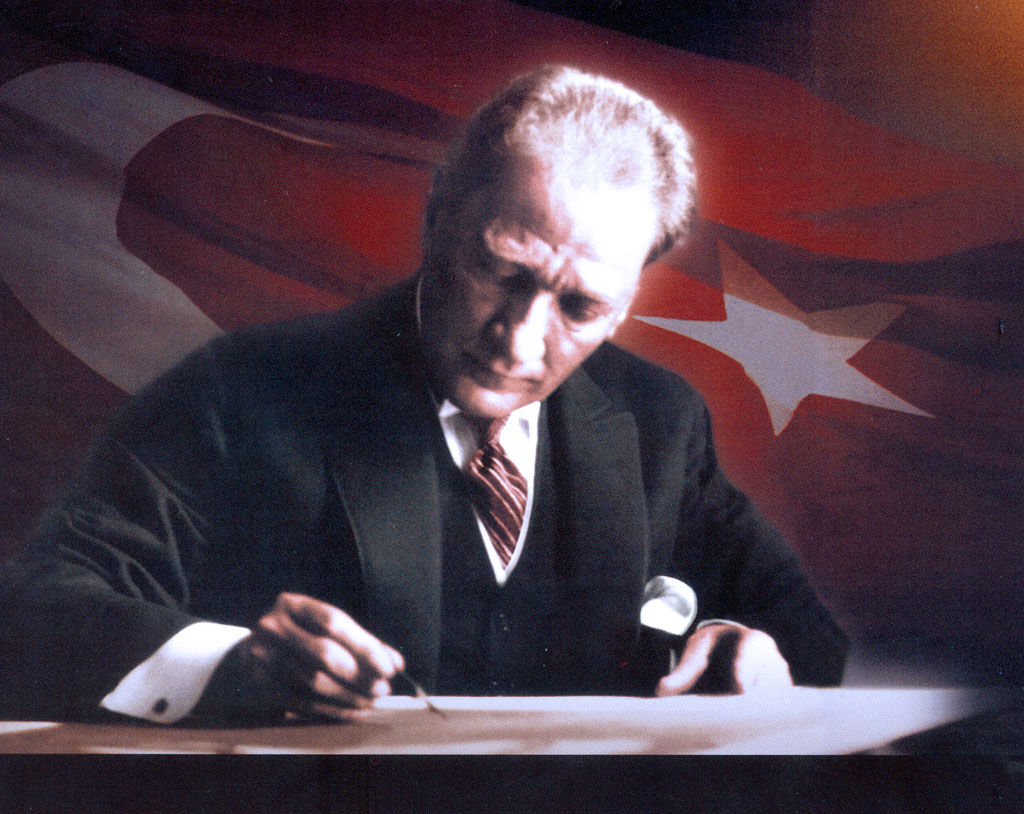 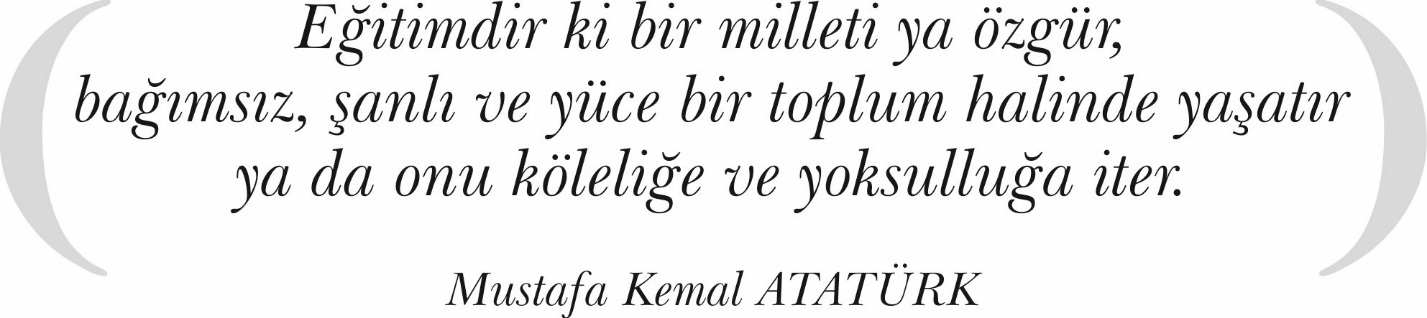 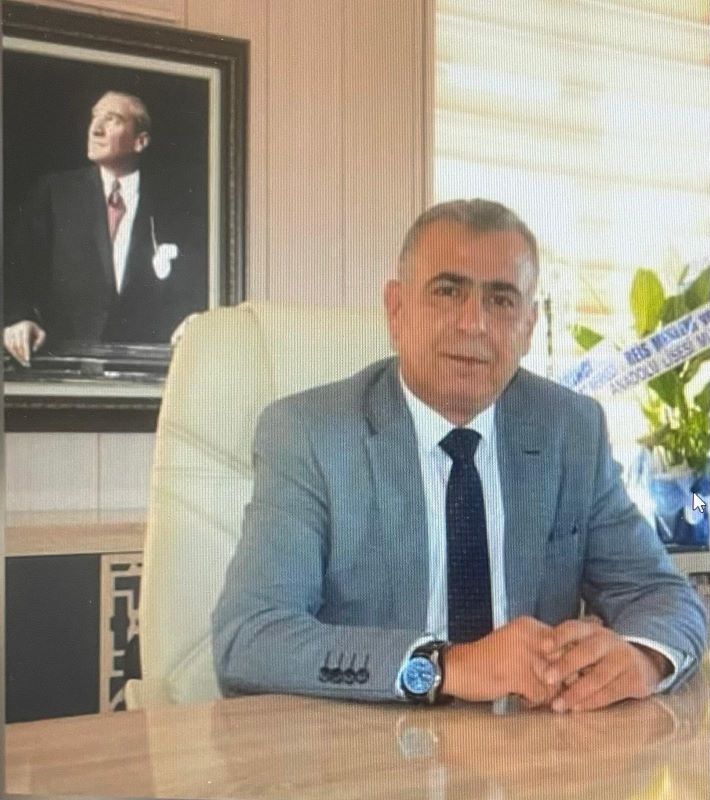 Belirlenen hedeflere ulaşmak için  politikalar ve planlar bütünü olan strateji, gelecekle ilgilidir ve işletmenin optimuma ulaşması için seçmiş olduğu kararlar dizisidir. İşletmeler stratejilerini belirlerken mevcut durumlarını analiz etmenin yanı sıra, iç ve dış çevre dinamiklerini de iyi bir şekilde gözlemleyerek bu dinamiklerde meydana gelen değişimlere de uyum sağlayabilecek esnek bir örgüt yapısı geliştirmelidirler. Bu nedenle işletmelerin örgüt yapılarına en uygun stratejileri belirlemeleri gerekmektedir.Günümüzde küreselleşmenin kaçınılmaz gerçeği olan birbiriyle kaynaşmış toplumlar arasında ekonomik başarı, teknolojik gelişme ve savunma sanayi alanlarında lider olabilmek gün be gün önem kazanmaktadır. Ülkeler arasındaki hız kazanan bu küresel ekonomik yarış, bilim ve teknolojide meydana gelen değişmeler bunun yanında kaynakların azalması sonucu ortaya çıkan yenilikçilik yarışı da giderek artmaktadır. Bu endüstriyel ve teknolojik gelişmişlik yarışının hızlanması, ülkelerin eğitim sistemlerini gözden geçirmelerine, kaliteli eğitimi toplumun tüm kesimlerine adil olarak yayma çalışmalarına, eğitimde kalitenin arttırılması için değişik planlar yapmalarına, yeni programlar, müfredatlar uygulamalarına neden olmuştur. Bizler de kurumumuzdaki bütün birimlerimizin ortak çalışması ile eğitimde kaliteyi arttırma ve İnebolu’yu bu anlamda öne çıkarma ümidiyle 5018 sayılı Kamu Mali Yönetimi ve Kontrol Kanunu gereğince hazırlamış olduğumuz 2024-2028 stratejik planı uygulamaktayız. Stratejik planlama katılımcı bir planlama yaklaşımıdır. Kuruluş içinde en üst yöneticiden başlayarak her kademede çalışanların katılımını gerektirir.İlçemizde bulunan eğitim kurumlarının başarıya ulaşmaları için belli bir plan çerçevesinde çalışmalar yapılması gerekliliğinin bilincinde olarak, gelişen ve değişen günümüz teknolojisinden de destek alarak, belirlediğimiz hedefler doğrultusunda İnebolu ilçesinin eğitim öğretim kalitesini en üst seviyeye çıkarmak en büyük amacımızdır. Planımızın gerçekleşmesini; süreçleri iyi yönetmemiz, misyonumuz ve vizyonumuz çerçevesinde izleme, değerlendirme çalışmalarını sürekli takip etmemizle mümkün olacaktır. 	İlçe Milli Eğitim Müdürlüğümüze bağlı tüm kurum ve birimlerin aynı hassasiyet içinde iş ve işlemlerini özveriyle yürüteceklerine inancım sonsuzdur. İlçemizin 5 yıllık eğitim stratejisinin geliştirilmeye çalışılacağı bu planlamanın ilçemiz, ilimiz ve Ülkemiz için hayırlı olmasını temenni ediyorum. Koymuş olduğumuz  hedefe ulaşmada bize katkı sağlayacak herkese teşekkür ediyorum.                            Hakan CİVELEKOĞLUİlçe Milli Eğitim Müdürü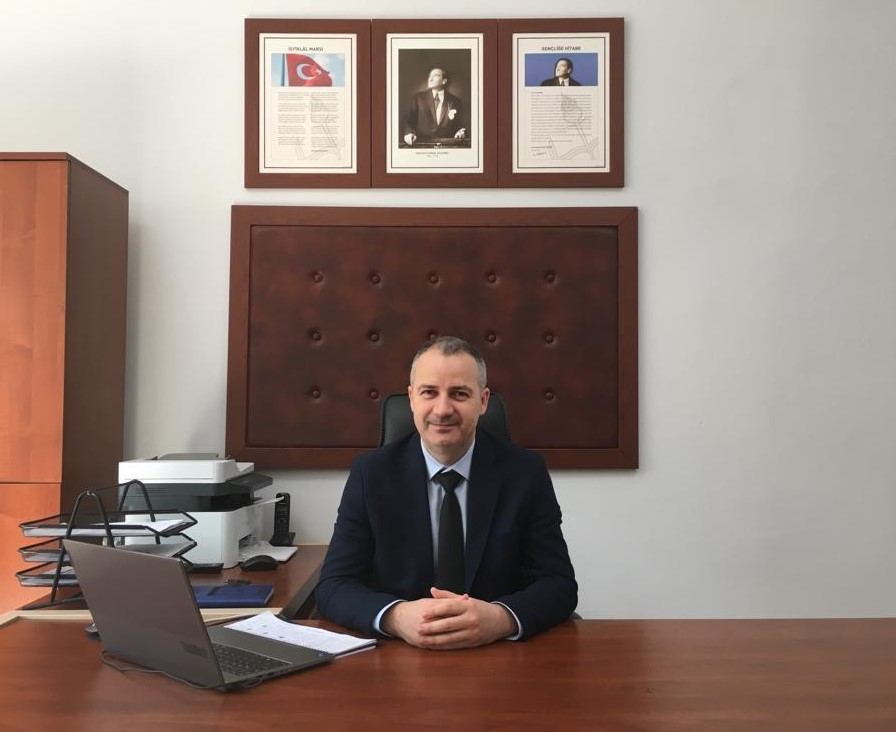 Planlama, eğitim-öğretim faaliyetlerinin ilk adımı ve belki de en önemli basamağıdır. İnsanların ve kurumların gelecekte daha başarılı olabilmesi için, kendisine ulaşılabilir hedefler koyması hayati bir öneme sahiptir. Unutulmamalıdır ki rotası olmayan bir gemiye hiçbir rüzgar yardım edemez.Başarılı olmayı ve devamlı ileri gitmeyi amaçlayan bizler 2024-2028 yılları arasında bir öngörüde bulunarak bu planı hazırlamaya koyulduk. Yaygın eğitim kurumu olan İnebolu Halk Eğitimi Merkezi olarak yediden yetmişe tüm halkımızın eğitim, meslek ve beceri düzeyini ilerletebilmek üstüne düşen görevi bugüne kadar olduğu gibi yarın da hızına hız, başarısına başarı katmak amacıyla çalışmalarını katlanarak sürdürme amacındadır.Bu planın uygulanması ile birlikte merkezimiz, daha kaliteli ve çağdaş eğitime bir adım daha yaklaşarak benimsemiş olduğumuz misyona, sahip olduğumuz vizyonumuz ile ulaşacağımıza olan inancımızı tazeliyor, idari personelimize, öğretmenlerimize ve kursiyerlerimize 2024 - 2028 yılları arasında başarılar diliyorum.								 Ebubekir GÖKBULUT								Halk Eğitimi Merkezi MüdürüİÇİNDEKİLERTABLOLARTablo 1: Stratejik Planlama Sürecinde Roller ve Sorumluluklar	7Tablo 2: Mevzuat Analizi	9Tablo 3: Üst Politika Belgeleri Analizi	10Tablo 4: Faaliyet Alanı - Ürün/Hizmet Listesi	11Tablo 5: Paydaşların Önceliklendirilmesi	12Tablo 6: Paydaş-Ürün/Hizmet Matrisi	13Tablo 7: Paydaş Etki/Önem Matrisi	14Tablo 8: Tahmini Kaynaklar	15   Tablo 10: GZFT Listesi	18Tablo 11: GZFT Stratejileri	18Tablo 12: Tespitler ve İhtiyaçlar	19Tablo 13: Durum Analizi ile Amaç ve Hedeflerin İlişkisi Örneği	21Tablo 14: Hedeflerden Sorumlu ve İşbirliği Yapılacak Birimler	22Tablo 15: Hedef Kartı Şablonu	23Tablo 16: Performans Göstergesi Örneği	23Tablo 17: Strateji - GZFT Matrisi	24Tablo 18: Hedefe İlişkin Risk ve Kontrol Faaliyetleri	24Tablo 19: Tahmini Maliyetler	25Tablo 20: Hedeflerden Sorumlu Taşra Teşkilatları	25Tablo 21: Eylem Planı Şablonu	25Tablo 22: Raporların Özellikleri	26Tablo 23: Stratejik Plan İzleme Tablosu	26Tablo 24: Stratejik Plan Değerlendirme Tablosu	26Tablo 25: Değerlendirme Kriterleri ve Soruları	26Tablo 26: Hedef Kartı Güncellemesi	26Tablo 27: Stratejik Plan Şablonu	26ŞEKİLLERŞekil 1: Planlama ve Kamu Yararı İlişkisi	7Şekil 2: Stratejik Yönetim Süreci	8Şekil 3: Stratejik Plan Hazırlık Süreci	9Şekil 4: Durum Analizi Süreci	11Şekil 5: İnsan Kaynakları Yetkinlik Analizi Süreci	16Şekil 6: Geleceğe Bakışın Belirlenmesi Süreci	18Şekil 7: Vizyon ve Stratejik Plan İlişkisi	21Şekil 8: Misyon ve Vizyon Arasındaki İlişki	22Şekil 9: Strateji Geliştirme Süreci	23Şekil 10: İzleme ve Değerlendirme Süreci	26TANIMLAREylem Planı: İdarenin stratejik planının uygulanmasına yönelik faaliyetleri, bu faaliyetlerden sorumlu ve ilgili birimler ile bu faaliyetlerin başlangıç ve bitiş tarihlerini içeren plandır.Faaliyet: Belirli bir amaca ve hedefe yönelen, başlı başına bir bütünlük oluşturan, yönetilebilir ve maliyetlendirilebilir üretim veya hizmetlerdir.Hazırlık Programı: Stratejik plan hazırlık sürecinin aşamalarını, bu aşamalarda gerçekleştirilecek faaliyetleri, bu aşama ve faaliyetlerin tamamlanacağı tarihleri gösteren zaman çizelgesini, bu faaliyetlerden sorumlu birim ve kişiler ile stratejik planlama ekibi üyelerinin isimlerini içeren ve stratejik planlama ekibi tarafından oluşturulan programdır.Hedef Kartı: Amaç ve hedef ifadeleri ile performans göstergelerini, gösterge değerlerini, göstergelerin hedefe etkisini, sorumlu ve işbirliği yapılacak birimleri, riskleri, stratejileri, maliyetleri, tespitler ve ihtiyaçları içeren karttır.Kalkınma Planı Kurumsal Sorumluluklar Tablosu: Kamu idarelerinin kalkınma planında yer alan amaç, hedef ve politikalara ilişkin sorumluluklarını gösteren ve Kalkınma Bakanlığınca yayımlanan tablodur.Performans Göstergesi: Stratejik planda hedeflerin ölçülebilirliğini miktar ve zaman boyutuyla ifade eden araçlardır.Strateji Geliştirme Birimi: Strateji geliştirme başkanlıkları ve strateji geliştirme daire başkanlıkları ile strateji geliştirme ve malî hizmetlerin yerine getirildiği müdürlüklerdir.Strateji Geliştirme Kurulu: Üst yöneticinin başkanlığında üst yönetici yardımcıları, idarenin harcama yetkilileri ile ihtiyaç duyması halinde üst yöneticinin görevlendireceği diğer kişilerden oluşan kuruldur.Stratejik Plan Değerlendirme Raporu: İzleme tabloları ile değerlendirme sorularının cevaplarını içeren ve her yıl Şubat ayının sonuna kadar hazırlanan rapordur.Stratejik Plan Genelgesi: Stratejik plan hazırlık çalışmalarını başlatan, Strateji Geliştirme Kurulu üyelerinin isimlerini içeren ve bakanlıklar ile bakanlıklara bağlı, ilgili ve ilişkili kuruluşlarda Bakan, diğer kamu idareleri ve mahalli idarelerde üst yönetici tarafından yayımlanan genelgedir.Stratejik Plan Gerçekleşme Raporu: Stratejik plan dönemi sonunda hazırlanan stratejik plan değerlendirme raporudur.Stratejik Plan İzleme Raporu: Stratejik plandaki performans göstergelerine ilişkin Ocak- Haziran dönemi gerçekleşmelerinin izlenmesine imkân veren ve her yıl Temmuz ayının sonuna kadar hazırlanan rapordur.Üst Politika Belgeleri: Kalkınma planı, hükümet programı, orta vadeli program, orta vadeli mali plan ve yıllık program ile idareyi ilgilendiren ulusal, bölgesel ve sektörel strateji belgeleridir.Üst Yönetici: Bakanlıklarda müsteşarı, diğer kamu idarelerinde en üst yöneticiyi, il özel idarelerinde valiyi ve belediyelerde belediye başkanını ifade eder.GİRİŞ	10/12/2003 tarih ve 5018 sayılı Kamu Mali Yönetimi ve Kontrol Kanununda yer alan stratejik planlamaya ilişkin hükümler 01/01/2005 tarihinde yürürlüğe girmiştir. 5018 sayılı kanunda, stratejik plan hazırlamakla yükümlü olacak kamu idarelerinin ve stratejik planlama sürecine ilişkin takvirnin tespitine, stratejik planların kalkınma planı ve programlarla lilişkilendirilmesine yönelik usul ve esaslarm belirlenmesine Devlet Planlama Teşkilatı Müsteşarlığı yetkili kılınmıştır. Bu çerçevede hazırlanan "Kamu İdarelerinde Stratejik Planlamaya İlişkin Usul ve Esaslar Hakkında Yönetmelik" 26 Mayıs 2006 tarihli Resmi Gazetede yayımlanmıştır. Bakanlığımız, anılan kanunda öngörülen "Kamu idarelerinde Stratejik Planlamaya İlişkin Usul ve Esaslar Hakkında Yönetmelik"in yayımlanmasını imüteakiben, 2006/55 sayılı Genelge ile Stratejik planlama sürecini başlatmıştır.	Stratejik planlama, kuruluşun bulunduğu nokta ile ulaşmayı arzu ettiği durum arasındaki yolu tarif eder. Kuruluşun amaçlarını, hedeflerini ve bunlara ulaşmayı mümkün kılacak yöntemleri belirlemesini gerektirir. Uzun vadeli ve geleceğe dönük bir bakış açısı taşır.Başarılı bir	stratejik planlama hazırlayabilmek	için "Büyük resmin anlaşılması görülmesi" ve mevcut duruma göre hareket edilmesi gerekir. Bu aşamada stratejik yönetim anlayışına sahip bir örgüt, istikrarlı stratejik yönetim süreçleri ve çalışanları doğru yönlendirme yeteneği ile başarıya ulaşabilir.	Stratejik planlama sürecinin içerdiği aşamalarm gerçekleştirilebilmesi için stratejik planlarna üst kurulu ve stratejik planlama ekibi kurulması gerektiğinden, kurumumuzda söz 'konusu kurul ve ekip oluşturulmuştur.STRATEJİK PLAN HAZIRLIK SÜRECİ	İnebolu Halk Eğitimi Merkezi Müdürlüğü Stratejik plan çalışmalarında Devlet Planlama Teşkilatının Haziran 2006 tarihinde yayımladığı Kamu İdareleri İçin Stratejik Planlama Kılavuzu, MEB 2024-2028 Stratejik Plan Hazırlama Programı ve 2013/26 sayılı Genelge esas alınmıştır.    	Stratejik planlama, herhangi bir kuruluşun; planlı, sistemli ve disiplinli olarak kendini nasıl tanımladığını, hedeflediği durumu, bu konuda neler yaptığını ve yapılan çalışmaların niçin yapıldığını ele alan bir planlamadır. Stratejik planlama, farklı görevlere ve donanımlara sahip birçok kişiyi bir araya getiren, kuruluş genelinde sahiplenmeyi gerektiren, zaman alıcı bir süreçtir. Stratejik planlama çalışmalarının başarısı büyük ölçüde plan öncesi hazırlıkların yeterli düzeyde yapılmasına bağlıdır. İnebolu Halk Eğitimi Merkezi Müdürlüğü Stratejik planlama hazırlığı dört aşamada tamamlanmıştır.1.Planlama çalışmalarının sahiplenilmesinin sağlanması2. Organizasyonun oluşturulması3. İhtiyaçların tespit edilmesi4.Hazırlık programının yapılması	Stratejik Planlama bir kurumda görev alan her kademedeki kişinin katılımını ve kurum yöneticisinin tam desteğini içeren sonuç almaya yönelik çabaların bütününü teşkil eder. Bu anlamda paydaşların ihtiyaç ve beklentileri, paydaşlar ve politika yapıcıların kurumun misyonu, hedefleri ve performans ölçümünün belirlenmesinde aktif rol oynamasını ifade eder.          Stratejik planlamanın başarısı kuruluş içerisinde en üst yöneticiden en alt kademede çalışana kadar tüm çalışanlar tarafından sahiplenilmesi ile mümkündür. Bunu sağlamak için ilk olarak 2013/26 sayılı Genelge ve MEB 2024-2028 Stratejik Plan Hazırlama Programının yayımlanması ile başlayan stratejik plan hazırlama süreci, il milli eğitim müdürlüğünün resmi yazılarıyla,  ARGE web sitesinde yer alan haber ve duyurularla, yöneticilerimizin katıldığı toplantılarla işlemeye başlamıştır.	Plan yapmak ve kuruluşu bu plan doğrultusunda yönetmek kuruluş yönetiminin ana işlevlerindendir. Bu nedenle, üst yönetimin desteği ve yönlendirmesi, stratejik planlamanın vazgeçilmez koşuludur. Üst yönetim, stratejik plan yaklaşımını benimsediğini kuruluş çalışanları ile paylaşmalı ve kurumsal sahiplenmeyi sağlamalıdır. Bu düşünceyle müdürlüğümüz çalışan ve yöneticilerine süreç hakkında bilgi verildi. Süreç içerisinde yapılacak çalışmalar belirlendi.         Stratejik planlama katılımcı bir planlama yaklaşımıdır. Kuruluş içinde en üst yöneticiden başlayarak her kademede çalışanların katılımını gerektirir. Stratejik planlama sürecinde temel aktörlerin ve üstlenecekleri işlevlerin belirlenmesi gereklidir. Stratejik planlama sürecinde stratejik plan üst kurulu, stratejik plan koordinasyon ekibi ve stratejik plan hazırlama ekibi yer alır. Strateji Geliştirme Kurulu	Stratejik planlama üst kurulları stratejik planlama çalışmalarını takip etmek ve ekiplerden bilgi alarak çalışmaları yönlendirmek üzere kurulurlar. Üst kurulların çalışmaları yönlendirebilecek şekilde belirli aralıklarla toplanması zorunludur. 	İnebolu Halk Eğitimi Merkezi Müdürlüğü Stratejik Plan Üst Kurulu; İnebolu Halk Eğitimi Merkezi Müdürü Başkanlığında, 2 Kadrolu, 2 Okul Aile Birliği yönetim kurulu üyesinden oluşturulmuştur.Stratejik Planlama Ekibi	 Stratejik planlama ekibinin başkanı üst yönetici tarafından üst düzey yöneticiler arasından seçilir. Ekip başkanı, ekibin oluşturulması, çalışmaların planlanması, ekip içi görevlendirmelerin yapılması, ekip üyelerinin motivasyonu ile ekip ve yönetim arasında eşgüdümün sağlanması görevlerini yerine getirir. Stratejik planlamanın bütün aşamalarında önemli rol üstlenecek olan planlama ekibinin amaca uygun bir yapıda kurulması, çalışmaların başarısı için kritik öneme sahiptir.           İnebolu Halk Eğitimi Merkezi Müdürlüğü Stratejik Plan Hazırlama Ekibi, Kurum Müdürü Başkanlığında 2 Kadrolu Öğretmen, 2 usta Öğretici, 1 Kursiyerden oluşturulmuştur.            İnebolu Halk Eğitimi Merkezi Müdürlüğü, stratejik plan hazırlama sürecinde gerek stratejik planlama ekibinin gerekse bu çalışmalara katkı sağlayacak diğer çalışanların stratejik planlama konusundaki eğitim ihtiyacı tespit edilmiş ve eğitimler verilerek eksiklikler giderilmiştir. Mevcut durum analizinin oluşturulması aşamasında ihtiyaç duyulacak istatistikî bilgilere nasıl ulaşılacağı ve bilgi akışının nasıl sağlanacağı belirlenmiştir. MEB hizmet içi eğitim faaliyetleri incelenerek stratejik planla ilgili eğitimler ve bu eğitime katılacak kişiler tespit edilmiştir.	İnebolu Halk Eğitimi Merkezi Müdürlüğü hazırlık programı MEB Stratejik Plan Hazırlama Programına uygun olarak tamamlanmış olup stratejik plan modeli aşağıda gösterilmiştir.Şekil 1. İnebolu Halk Eğitimi Merkezi Müdürlüğü 2024-2028 Stratejik Plan Hazırlama ModeliDURUM ANALİZİKurumsal Tarihçeİlçemizde Halk Eğitim Merkezi 1997 yılında açılmıştır. Kurumumuzda bir  Müdür ve  bir Müdür Yardımcısı görev yapmaktadır. Eğitimin her yaşta ihtiyaç duyulduğu değişimlerin çok hızlı olduğu günümüz bilgi toplumunda İnebolu Halk Eğitimi Merkezi Müdürü ve Müdür Yardımcısı halk eğitim hizmetlerini yürütmektedir. Halk Eğitimi Merkezi Müdürlüğü açıldığı günden bu güne; Giyim, Avcı Eğitimi, El Sanatları, Makine Nakışı, Kesim Elemanı Yetiştirme, Modern Tarım Teknikleri, Meyve Yetiştiriciliği, Hayvancılık, Arıcılık, Bilgisayar İşletmenliği, Yabancı Dil, I. ve II. Kademe Okuma-Yazma Kursları, Türk Halk Oyunları, Bağlama, Satranç, Kalorifer Ateşçiliği, Güreş, Model Uçak Yapımı  vb. kurslar açılmış ve talep olduğu sürece de değişik türde kurslar açılmaya devam edecektir. Yine halkla yönelik; Bağımlılıkla Mücadele, Trafik Bilinci, Okul-Aile İlişkisi, Dengeli ve düzenli beslenme, Aile İçi İletişim vb. konularında seminer faaliyetleri gerçekleştirilmiştir. Kurumumuzda tam gün tam yıl öğretim uygulamasının devam etmesi sebebiyle okullarımızdan ve kurumlarımızdan eğitim öğretim saatleri dışında faydalanılabilmektedir. Özellikle okullarımız hafta sonları ve akşam saatlerinde yapılan kurslar ve faaliyetlerle daha aktif olarak kullanılmaktadır.  Tüm bu faaliyetlerin gerçekleştirilmesinde bütçe kaynakları kullanılmaktadır. İlçe genelinde alan tarama çalışmalarına devam edilerek, ihtiyaç duyulan alanlarda kurslar planlanmaktadır. Kurslarımıza en üst seviyede katılımın sağlanması için kamu kurum ve kuruluşlarıyla işbirliği yapılmaktadır. Kurumumuzun aşağıda belirtilen eksikliklerinin gelecek dönemde giderilmesi için stratejik planlama yapılması gerekmektedir:Uygulanmakta Olan Stratejik Planın Değerlendirilmesiİnebolu Halk Eğitimi Merkezi Müdürlüğünün 2019-2023 Stratejik Planı; “Eğitim Öğretime Erişimin Artırılması, Eğitim Öğretimde Kalitenin Artırılması ve Kurumsal Kapasitenin Geliştirilmesi” temalarını içermektedir.Planda yer alan hedefleri gerçekleştirmek için belirlenen tedbir ve stratejilerin tamamına yakını uygulanmıştır. Plan dönemi tamamlanmamış olmasına rağmen performans göstergelerinin büyük çoğunluğunda, plan döneminin son performans yılı 2023 hedefine ulaşılmıştır. 2024-2028 Stratejik Planımızdaki hedefler önceki plan dönemine benzer olarak paydaşlarımızın beklentileri, kurumumuzun faaliyet alanları, ihtiyaçlar ve gelişim alanları ile MEB politikaları birlikte analiz edilerek belirlenmiştir. Bu analiz sonucunda belirlediğimiz hedeflerle, önceki plan dönemindeki hedefler benzerlik göstermektedir. Fakat gerek paydaşlarımızın beklentilerinin üst düzeyde olması, gerek beklentilerin çeşitliliği ve sayısı, gerekse içinde bulunduğumuz dönemin hassasiyetine binaen Müdürlüğümüz 2024-2028 döneminde vizyonunu geniş bir bakış açısıyla belirlemiştir. Bu nedenle her ne kadar benzer nitelikte hedefler belirlenmiş olsa da çeşitlilik ve sayı itibariyle 2024-2028 Stratejik Plan dönemi hedefleri, önceki plan dönemi hedeflerinden farklılık arz etmektedir. Bu durum,  “Türkiye’nin Uluslararası Konjonktürdeki Önemi” farkındalığı sonucunda ortaya çıkmış bir zaruriyet olarak kabul edilmektedir. Mevzuat AnaliziTablo 2: Mevzuat AnaliziÜst Politika Belgeleri AnaliziTablo 3: Üst Politika Belgeleri AnaliziFaaliyet Alanları ile Ürün ve Hizmetlerin BelirlenmesiTablo 4: Faaliyet Alanı - Ürün/Hizmet ListesiPaydaş AnaliziPaydaş, bir kurumdan ve kurumun çalışmalarından doğrudan veya dolaylı, maddi veya manevi, olumlu veya olumsuz etkilenen ya da etkileyen kişi, kurum veya gruplardır. Paydaş analizinde amaç, hazırlanan stratejik planı ve hizmetleri yararlanıcıların ya da yarar sağlayanların beklentileri doğrultusunda şekillendirmek, stratejik plan hazırlıklarında vatandaş odaklılığı sağlamak ve katılımcılık ile hesap verme sorumluluğunu oluşturmaktır.Stratejik planlamanın temel unsurlarından biri olan katılımcılığın sağlanabilmesi için kurumumuzun etkileşim içinde bulunduğu tarafların görüşleri dikkate alınarak stratejik planın sahiplenilmesine çalışılmıştır.İnebolu Halk Eğitimi Merkezi Müdürlüğü, faaliyetleriyle ilgili ürün ve hizmetlere ilişkin memnuniyetlerin saptanması konularında başta iç paydaşlar olmak üzere kamu kurumları, işverenler, sivil toplum kuruluşları, yerel yönetim ve yöneticilerinden oluşan dış paydaşların büyük bölümünün stratejik planlama sürecine katılımını sağlamıştır. Planlama sürecinde katılımcılığa önem veren kurumumuz tüm paydaşların görüş, talep, öneri ve desteklerinin stratejik planlama sürecine dahil edilmesini hedeflemiştir. Bunu gerçekleştirmeye yönelik olarak Stratejik Planlama Ekibi ve ilçemizdeki okul ve kurum yöneticilerinin fikir ve önerileri alınmış sonucunda kurumumuzun paydaşlarla ilişkilerinin seviyesi ve önceliklerin tespit edilmesine çalışılmıştır. Dış paydaşlara GZFT analizi  uygulanmış, paydaşların önerileri değerlendirerek, yasaların ve maddi imkanların el verdiği ölçüde stratejik planlamaya dahil edilmiştir.Son olarak İnebolu Halk Eğitimi Merkezi Müdürlüğü paydaşları, iç paydaşlar/dış paydaşlar temelinde ayrımlandırılmış; iç /dış paydaşların temel ortak, stratejik ortak, çalışan, kuruma girdi sağlayan konumları belirtilmiştir. Bu paydaşlar, kuruma girdi sağlayan, ürün ve hizmet sunulan, iş birliği içinde olunan, faaliyetlerimizden etkilenen ve faaliyetlerimizi etkileyen kesimlerden oluşma noktasındaki önceliklerine göre sınıflandırılmıştır. Paydaşların Tespiti
Paydaşların ÖnceliklendirilmesiPaydaşların önceliklendirilmesi; Kamu İdareleri İçin Stratejik Plan Hazırlama Kılavuzunda (26 Şubat 2023) belirtilen Paydaş Etki/Önem Matrisi tablosundan (Tablo 7) yararlanılmıştır.Tablo 5: Paydaşların ÖnceliklendirilmesiPaydaşların DeğerlendirilmesiPaydaş Analizi kapsamında Stratejik Plan Hazırlama Ekibi; Müdürlüğümüzün sunduğu ürün/hizmetlerinin hangi paydaşlarla ilgili olduğu, paydaşların ürün/hizmetlere ne şekilde etki ettiği ve paydaş beklentilerinin neler olduğu gibi durumları değerlendirerek Paydaş Ürün/Hizmet Matrisi hazırlamıştır. Tablo 6: Paydaş - Ürün/Hizmet MatrisiPaydaş Görüşlerinin Alınması ve DeğerlendirilmesiStratejik planlama ekibi tarafından hazırlanan ve 2024-2028 yılları arası faaliyetlerin planlanmasını içeren stratejik planlama çalışmalarında iç paydaşlarımızın İnebolu Halk Eğitimi Merkezi Müdürlüğümüzün faaliyetlerini nasıl gördüklerine ilişkin görüşlerini içeren GZFT analizi çalışmasına kurum içi çalışanlarından, ilçe MEM çalışanlarından ve okul yönetici ve öğretmenlerinden olmak üzere toplam 30 kişi katılmıştır. İnebolu Halk Eğitimi Merkezi Müdürlüğünün görev faaliyetlerini sürdürürken paylaşımda bulunduğu 18 dış paydaşını belirlemiştir. Dış paydaşların oluşturduğu sivil toplum kuruluşlarındaki ve çeşitli kurumlardaki dış paydaşa ulaşılarak paylaşımlarının önemli olduğu, 2024-2028 Stratejik Planımızda önemli rol üstleneceği bildirilmiştir. Önceden belirlenmiş yol haritası doğrultusunda yapılan GZFT analizi ile dış paydaşların görüşleri alınmıştır. Tablo 7 Paydaş Görüşlerinin Alınmasına İlişkin Çalışmalar Kuruluş İçi Analizİnsan Kaynakları Yetkinlik AnaliziTablo 8 Kurum Yönetici SayısıTablo 9 Öğretmen, Öğrenci, Derslik SayılarıTablo 10 Yardımcı Personel/Destek Personeli SayısıKurum Kültürü AnaliziKurumumuzun faaliyet alanlarına ilişkin hizmetler, kurumumuzdaki tüm çalışanlar tarafından işbirliği ve koordinasyon içerisinde yürütülmektedir. Yöneticilerimiz, eğitim faaliyetleri ile ilgili herhangi bir sorun yaşandığında veya bir ihtiyacın projelendirilerek çözülmesi gerektiğinde, sürecin her aşamasında öğretmenlerimizin ve personelimizin görüş ve önerilerine başvurmaktadır. İletişim yöntemleri çoğunlukla yüz yüze toplantı ve bireysel görüşmeler şeklinde olmakla birlikte, resmi yazışma sistemi olan DYS de etkin kullanılmaktadır. Kurumumuzun resmi internet sitesi ve kurumsal elektronik posta adresimiz aktif olarak kullanılmaktadır. Öğretmenlerimizin her biri, kişisel ve mesleki açıdan farklı yeterliliklere sahiptir. Sunulan hizmetin türüne ve niteliğine göre, kurum içi görevlendirmeler mesleki yeterliliğe göre şekillendirilmektedir. Yöneticiler tarafından, öğretmenlerimize eğitim faaliyetlerinde yeteri kadar serbestlik alanı bırakılmaktadır. Bu durum, öğretmenlerimizin daha verimli olmasını ve kendilerini güvende hissetmelerini sağlamaktadır. Hizmetlerimiz, tüm paydaşlarımızın erişebileceği şeffaf bir şekilde sunulmaktadır. Öğrenci velilerimizin eğitim faaliyetlerine mümkün olduğu kadar aktif katılımları sağlanmaktadır. Ancak genelde orta düzeyde ve geçici istihdam şeklinde meslek gruplarında hizmet veren velilerimiz çoğunlukta olduğundan, kadın velilerimizin faaliyetlere katılımı daha fazladır. Bu durum, kurumumuz tarafından avantaja dönüştürülerek velilerimizin bilgi ve becerilerinden üst düzeyde faydalanabileceğimiz bir organizasyon sistemi oluşturulmuştur. Personelimiz, İl ve İlçe Milli Eğitim Müdürlüğümüzün re’sen düzenlediği hizmet içi eğitim faaliyetlerine eksiksiz katılım sağlamaktadır. Ayrıca sene başı öğretmenler kurul toplantısında personelimizin ihtiyaçları görüşülerek, mesleki yeterliliğin artırılması amacıyla hizmet içi eğitim faaliyetleri talep edilmektedir. Kurumumuzda ortaya çıkan anlık ihtiyaçların giderilmesi için önceden tedbir alınmaktadır. Daha nitelikli ve kapsamlı ihtiyaçların giderilmesi için proje tabanlı sorun çözme yöntemleri kullanılmaktadır.Kurumumuzun 2024-2028 Stratejik Planının hazırlık çalışmaları, çalışma takvimine uygun olarak başlatılmıştır ve sistematik olarak devam ettirilmektedir. Personelimiz, stratejik yönetim süreci hakkında yeterli bilgi birikimine sahiptir. Bu durum stratejik plan hazırlama çalışmalarının sahiplenilmesine ve sağlıklı bir şekilde yürütülmesine olanak sunmaktadır.Fiziki Kaynak AnaliziTablo 11 Kurum Binasının Fiziki DurumuTablo 12 Teknoloji ve Bilişim Altyapısı Mali Kaynak AnaliziTablo 13 Tahmini Kaynaklar (TL)Müdürlüğümüzün 2024-2028 döneminde kaynakları, uygulanmakta olan tasarruf tedbirleri de dikkati alınarak tahmin edilmiş ve tabloda sunulmuştur.GZFT AnaliziTablo 14: GZFT ListesiTespitler ve İhtiyaçların BelirlenmesiTablo 15: Tespitler ve İhtiyaçlar   3-GELECEĞE BAKIŞMisyon, Vizyon ve Temel Değerler Stratejik Amaçlar                 Stratejik Amaçlar, HedeflerStratejik Hedefler, Performans Göstergeleri, StratejilerMaliyetlendirmeTahmini Kaynaklar Analizinden yararlanılarak kurumumuzun 5 yıllık hedeflerine ulaşılabilmesi için planlanan faaliyetlerin Tahmini Maliyet Analizi yapılmıştır. Tablo 19: Tahmini Maliyetler (TL)İzleme ve DeğerlendirmeMüdürlüğümüzün 2024-2028 Stratejik Planı İzleme ve Değerlendirme sürecini ifade eden İzleme ve Değerlendirme Modeli hazırlanmıştır. Müdürlüğümüzün Stratejik Plan İzleme-Değerlendirme çalışmaları eğitim-öğretim yılı çalışma takvimi de dikkate alınarak 6 aylık ve 1 yıllık sürelerde gerçekleştirilecektir. 6 aylık sürelerde Üst Yöneticiye rapor hazırlanacak ve değerlendirme toplantısı düzenlenecektir. İzleme-değerlendirme raporu, istenildiğinde Stratejik Geliştirme Başkanlığına gönderilecektir. Ayrıca ilimizin Mülki İdari Amirine sunulacaktır. 1 yıllık izleme-değerlendirme çalışmaları, Stratejik Planımızda yer alan hedeflerin yıllık düzeyde ifade edildiği Performans Programı ve yılsonunda gerçekleşme düzeylerinin belirlendiği Faaliyet Raporu hazırlanarak yapılacaktır. Performans Programı ve Faaliyet Raporu Üst Yöneticinin değerlendirmesinin akabinde Strateji Geliştirme Başkanlığına ve Mülki İdari Amire sunulacaktır. Yıllık izlemelerle ilgili değerlendirme toplantıları düzenlenecektir. Şekil 10: İzleme ve Değerlendirme SüreciEKLERTablo 20 Strateji Geliştirme KuruluTablo 21 Stratejik Plan Hazırlama EkibiYasal YükümlülükDayanakTespitlerİhtiyaçlarMüdürlüğümüz “Dayanak” başlığı altında sıralanan Kanun, Kanun Hükmünde Kararname, Tüzük, Genelge ve Yönetmeliklerdeki ilgili hükümleri yerine getirmekle mükelleftir. Müdürlüğümüz “eğitim-öğretim hizmetleri, insan kaynakları, halkla ilişkiler, fiziki ve mali destek hizmetleri, stratejik plan hazırlama, stratejik plan izleme-değerlendirme süreci iş ve işlemleri” faaliyetlerini yürütmektedir. Faaliyetlerimizden öğrenciler, öğretmenler, personel, yöneticiler ve öğrenci velileri doğrudan etkilenmektedir. Müdürlüğümüz resmi kurum ve kuruluşlar, sivil toplum kuruluşları ve özel sektörle mevzuat hükümlerine aykırı olmamak ve faaliyet alanlarını kapsamak koşuluyla protokoller ve diğer işbirliği çalışmalarını yürütme yetkisine haizdirT.C. Anayasası1739 Sayılı Millî Eğitim Temel Kanunu652 Sayılı MEB Teşkilat ve Görevleri Hakkındaki Kanun Hükmünde Kararname222 Sayılı Millî Eğitim Temel Kanunu (Kabul No: 5.1.1961, RG: 12.01.1961 / 10705‐Son Ek ve Değişiklikler: Kanun No: 12.11.2003/ 5002, RG: 21.11.2003 657 Sayılı Devlet Memurları Kanunu5442 Sayılı İl İdaresi Kanunu3308 Sayılı Mesleki Eğitim Kanunu439 Sayılı Ek Ders Kanunu5018 sayılı Kamu Mali Yönetimi ve Kontrol KanunuMEB Personel Mevzuat BülteniMEB Millî Eğitim Müdürlükleri Yönetmeliği (22175 Sayılı RG Yayınlanan)Millî Eğitim Bakanlığı Rehberlik ve Psikolojik Danışma Hizmetleri Yönetmeliği04.12.2012/202358 Sayı İl İlçe MEM’in Teşkilatlanması 43 Nolu Genelge 26 Şubat 2018 tarihinde yayımlanan Kamu İdarelerinde Stratejik Planlamaya İlişkin Usul ve Esaslar Hakkındaki YönetmelikAydın İl Mem 2019-2023 Stratejik PlanBuharkent İlçe  Mem 2019-2023 Stratejik PlanMüdürlüğümüzün hizmet alanları çok çeşitlidir ve hedef kitlesi nicelik itibariyle oldukça büyüktür. Farklı hizmet alanları ile ilgili diğer kamu kurum ve kuruluşlarıyla yapılan protokollerde, diğer kurumların tabi oldukları mevzuattaki farklılıklardan dolayı yetki çatışması yaşanmamaktadır. Fakat diğer kamu kurum ve kuruluşlarının faaliyet alanlarında eğitim-öğretim hizmetlerine yeteri kadar yer verilmediğinden, herhangi bir destek talebi gerçekleştirildiğinde mevzuata dayandırmada güçlük yaşamaktadırlar.  Müdürlüğümüz hiçbir hizmetinde mevzuattaki hükümlere aykırı davranmamaktadır. Tüm hizmetler mevzuat çerçevesinde gerçekleşmektedir. Fakat mevzuata aykırı olmamak koşuluyla eğitim faaliyetlerimiz, eğitim hizmetinin verildiği bölgenin ekonomik, sosyal, ekolojik, jeolojik vb. dinamikleri dikkate alınarak yürütülmektedir. Müdürlüğümüz faaliyetleri gereği sağlık, güvenlik, altyapı çalışmaları gibi ek hizmetlere ihtiyaç duymaktadır. Bunun yanında öğrencilerimizin akademik ve sosyal becerilerinin geliştirilmesi, öğretmen ve yöneticilerimizin mesleki gelişimlerine destek sağlanması amacıyla diğer kurumlarla işbirliği yapılması gerekmektedir. Bu işbirliği kapsamında diğer kurumların mevzuatının eğitim hizmetlerine yeteri kadar yer verecek şekilde düzenlenmesi gerekmektedir. Üst Politika Belgesiİlgili Bölüm/ReferansVerilen Görev/İhtiyaçlar5018 sayılı Kamu Mali Yönetimi ve Kontrol Kanunu9. Madde,41. MaddeKurum Faaliyetlerinde bütçenin etkin ve verimli kullanımıStratejik Plan HazırlamaPerformans Programı HazırlamaFaaliyet Raporu Hazırlama30344 sayılı Kamu İdarelerinde Stratejik Plan Hazırlamaya İlişkin Usul ve Esaslar Hakkında Yönetmelik (26 Şubat 2023)Tümü5 yıllık hedefleri içeren Stratejik Plan hazırlanmasıKamu İdareleri İçin Stratejik Plan Hazırlama Kılavuzu (26 Şubat 2023)Tümü5 yıllık hedefleri içeren Stratejik Plan hazırlanması2018/16 sayılı Genelge, 2024-2028 Stratejik Plan Hazırlık Çalışmaları (18 Eylül 2023)Tümü2024-2028 Stratejik Planının HazırlanmasıMEB 2024-2028 Stratejik Plan Hazırlık Programı (18 Eylül 2023)Tümü2024-2028 Stratejik Planı Hazırlama TakvimiMEB 2024-2028 Stratejik PlanıTümüMEB Politikaları Konusunda Taşra Teşkilatına RehberlikKamu İdarelerince Hazırlanacak Performans Programları Hakkında Yönetmelik Tümü5 yıllık kurumsal hedeflerin her bir mali yıl için ifade edilmesiİl MEM 2024-2028 Stratejik PlanıTümü5 yılık Stratejik planın hedeflarinin oluşturulmasında ortak amaca hizmet edilmesiİlçe MEM 2024-2028 Stratejik Planı Tümü5 yılık Stratejik planın hedeflarinin oluşturulmasında ortak amaca hizmet edilmesiFaaliyet AlanıÜrün/HizmetlerA- Eğitim-Öğretim HizmetleriEğitim-öğretim iş ve işlemleriDers Dışı Faaliyet İş ve İşlemleriTeknolojik Altyapı Çalışmalarını DüzenlemeAnma ve Kutlama Programlarının YürütülmesiYarışmaların Düzenlenmesi ve Değerlendirilmesi İşleriSosyal, Kültürel, Sportif Etkinliklerle İlgili OrganizasyonZümre Toplantılarının Planlanması ve Yürütülmesi Öğrencileri Sınavlara Hazırlama ve Yetiştirme Kurs İşlemleriB- Yaygın Eğitim HizmetleriBeceri ve Hobi Kursları Açılış Onay İşlemleriKadınlar İçin Mesleki Eğitim Projesi İle İlgili İşlemlerOkullar Hayat Olsun Projesi İle İlgili İşlemlerC- Strateji Geliştirme, Ar-Ge Faaliyetlerine DestekStratejik Planlama İşlemleriPerformans Programı ve Faaliyet Raporu Hazırlamaİhtiyaç Analizlerinin YapılmasıEğitime İlişkin İstatistiklerin TutulmasıProjeler Koordinasyon İşlemleriHizmet İçi Eğitim Faaliyetleri Kapsamında Öğretmenlerin Eğitim İhtiyacının GiderilmesiD- İnsan Kaynaklarının GelişimiPersonel Özlük İşlemleriNorm Kadro İşlemleriHizmetiçi Eğitim FaaliyetleriAtama ve Yer Değiştirme İşlemleriE- Fiziki ve Mali DestekSistem ve Bilgi Güvenliğinin Sağlanması Ders Kitapları ile Eğitim Araç-Gereç Temini ve Dağıtımı Taşınır Mal İşlemleriTemizlik, Güvenlik, Isıtma, Aydınlatma ve Ulaştırma HizmetleriSatın Alma ve Tahakkuk HizmetleriEvrak Kabul, Yönlendirme Ve Dağıtım İşlemleriArşiv HizmetleriSivil Savunma İşlemleriEnerji Yönetimi ile İlgili Çalışmalar Bütçe İşlemleri (Ödenek Talepleri, Aktarımlar)Temel Eğitim Kurumları Cari ÖdemeleriF-Denetim ve RehberlikKursların Denetimi Öğretmenlere Rehberlik ve İşbaşında Yetiştirme Hizmetleri Öğretmenlere Hayat Boyu Öğrenme Yönetmeliğinin tanıtımı ve uyulacak esaslar hakkında bilgilendirmeE- Yaygın sisteminin tanıtımı ve değişikliklerin açıklanmasıG-Halkla İlişkilerBilgi Edinme Başvurularının CevaplanmasıProtokol İş ve İşlemleriBasın, Halk ve Ziyaretçilerle İlişkiler Halkı İlgi Alanlarına ve Mesleki Tercihlerine göre kurslara yönelnedirmeÖrgün Eğitim kayıt çağı geçememiş açık liseye kayıt yaptırmak isteyen   öğrencileri örgün eğitime yönelendirmek için ikna çalışmalarıPaydaş Adıİç PaydaşDış PaydaşKastamonu Valiliği√Kastamonu İl Milli Eğitim Müdürlüğü√İnebolu Kaymakamlığı√İnebolu İlçe Milli Eğitim Müdürlüğü√Kurum Müdürü√İnebolu İlçesindeki Öğrermenler√Personelimiz√İlçe Toplum Sağlığı Merkezi√İlçe Emniyet Müdürlüğü√İlçe Belediye Başkanlığı√Esnaf Odası√Diğer Kurum ve Kuruluşlar√İnebolu MYO√Kursiyerler√Paydaş Adıİç PaydaşDış PaydaşÖnem DerecesiEtki DerecesiÖnceliğiKastamonu Valiliği√223Kastamonu İl Milli Eğitim Müdürlüğü√443İnebolu Kaymakamlığı√443İnebolu İlçe Milli Eğitim Müdürlüğü√444Kurum Yöneticileri√555Kurum Müdürü√555İnebolu İlçesindeki Öğrermenler√555Personelimiz√555İlçe Toplum Sağlığı Merkezi√222İlçe Emniyet Müdürlüğü√222İlçe Belediye Başkanlığı√333Esnaf Odası√222Diğer Kurum ve Kuruluşlar√222İnebolu MYO√222Kursiyerler√555Önem Derecesi: 1, 2, 3 gözet; 4,5 birlikte çalışÖnem Derecesi: 1, 2, 3 gözet; 4,5 birlikte çalışÖnem Derecesi: 1, 2, 3 gözet; 4,5 birlikte çalışÖnem Derecesi: 1, 2, 3 gözet; 4,5 birlikte çalışÖnem Derecesi: 1, 2, 3 gözet; 4,5 birlikte çalışÖnem Derecesi: 1, 2, 3 gözet; 4,5 birlikte çalışEtki Derecesi: 1, 2, 3 İzle; 4, 5 bilgilendirEtki Derecesi: 1, 2, 3 İzle; 4, 5 bilgilendirEtki Derecesi: 1, 2, 3 İzle; 4, 5 bilgilendirEtki Derecesi: 1, 2, 3 İzle; 4, 5 bilgilendirEtki Derecesi: 1, 2, 3 İzle; 4, 5 bilgilendirEtki Derecesi: 1, 2, 3 İzle; 4, 5 bilgilendirÖnceliği:  5=Tam; 4=Çok; 3=Orta; 2=Az; 1=HiçÖnceliği:  5=Tam; 4=Çok; 3=Orta; 2=Az; 1=HiçÖnceliği:  5=Tam; 4=Çok; 3=Orta; 2=Az; 1=HiçÖnceliği:  5=Tam; 4=Çok; 3=Orta; 2=Az; 1=HiçÖnceliği:  5=Tam; 4=Çok; 3=Orta; 2=Az; 1=HiçÖnceliği:  5=Tam; 4=Çok; 3=Orta; 2=Az; 1=HiçÜrün/Hizmet NumarasıKastamonu ValiliğiKastamonu İl Milli Eğitim Müdürlüğüİnebolu Kaymakamlığıİnebolu İlçe Milli Eğitim MüdürlüğüKurum YöneticileriKurum Müdürüİnebolu İlçesindeki ÖğrermenlerPersonelimizİlçe Toplum Sağlığı Merkeziİlçe Emniyet Müdürlüğüİlçe belediye BaşkanlığıEsnaf OdasıDiğer Kurum ve Kuruluşlarİnebolu MYOKursiyerlerA -Eğitim Öğretim Faaliyetleri1√√√√√√√√A -Eğitim Öğretim Faaliyetleri2√√√√A -Eğitim Öğretim Faaliyetleri3√√√√√√A -Eğitim Öğretim Faaliyetleri4√√√√√√A -Eğitim Öğretim Faaliyetleri5√√√√√√√√A -Eğitim Öğretim Faaliyetleri6√√√√√√√√A -Eğitim Öğretim Faaliyetleri7√√√√√A -Eğitim Öğretim Faaliyetleri8√√√√√√√√A -Eğitim Öğretim Faaliyetleri9√√√√√√A -Eğitim Öğretim Faaliyetleri10√√√√√√A -Eğitim Öğretim Faaliyetleri11√√√√√√B-Yaygın Eğitim Faaliyetleri1√√√√B-Yaygın Eğitim Faaliyetleri2√√√√√√B-Yaygın Eğitim Faaliyetleri3√√√√√√√C-Strateji Geliştirme, Ar-Ge Faaliyetleri1√√√√√√C-Strateji Geliştirme, Ar-Ge Faaliyetleri2√√√√√C-Strateji Geliştirme, Ar-Ge Faaliyetleri3√√√√√√C-Strateji Geliştirme, Ar-Ge Faaliyetleri4√√√√√√√C-Strateji Geliştirme, Ar-Ge Faaliyetleri5√√√√√√√C-Strateji Geliştirme, Ar-Ge Faaliyetleri6√√√√√C-Strateji Geliştirme, Ar-Ge Faaliyetleri7√√√√√D-İnsan Kaynakları Gelişimi1√√√√√D-İnsan Kaynakları Gelişimi2√√√√√D-İnsan Kaynakları Gelişimi3√√√√√D-İnsan Kaynakları Gelişimi4√√√√√√E-Fiziki ve Mali Destek1√√√√√E-Fiziki ve Mali Destek2√√√√√√E-Fiziki ve Mali Destek3√√√√√√E-Fiziki ve Mali Destek4√√√√√√√E-Fiziki ve Mali Destek5√√√√√E-Fiziki ve Mali Destek6√√√√√E-Fiziki ve Mali Destek7√√√√E-Fiziki ve Mali Destek8√√√√√√√E-Fiziki ve Mali Destek9√√√√√E-Fiziki ve Mali Destek10√√√√√√√E-Fiziki ve Mali Destek11√√√√√G-Denetim ve Rehberlik1√√√√√√√G-Denetim ve Rehberlik2√√√√√√G-Denetim ve Rehberlik3√√√√√√H-Halkla İlişkiler1√√√√√H-Halkla İlişkiler2√√√√√√√√√√√√√H-Halkla İlişkiler3√√√√√√Paydaş AdıYöntem SorumluÇalışma TarihiRaporlama ve Değerlendirme SorumlusuKastamonu ValiliğiMülakatS. P. Ekip Bşk.22.10.2023S.P. EkibiKastamonu İl MEM MüdürlüğüMülakatS. P. Ekip Bşk.23.10.2023S.P. Ekibiİnebolu KaymakamlığıMülakatS. P. Ekip Bşk24.10.2023S.P. Ekibiİlçe MEM MüdürlüğüMülakat, ToplantıS. P. Ekip Bşk24.10.2023S.P. EkibiKurum YöneticileriMülakat, Toplantı S. P. Ekip Bşk , 
S. P. Koordinatörü25.10.2023S.P. EkibiKurum MüdürüMülakat, Toplantı S. P. Ekip Bşk , 
S. P. Koordinatörü25.10.2023S.P. Ekibiİnebolu İlçesindeki ÖğrermenlerMülakat, S. P. Ekip Bşk26.10.2023S.P. EkibiPersonelimizMülakatS. P. Ekip 25.10.2023S.P. Ekibiİlçe Toplum Sağlığı MerkeziMülakat, S. P. Ekip Bşk26.10.2023S.P. Ekibiİlçe Emniyet MüdürlüğüMülakatS. P. Ekip Bşk16.10.2023S.P. Ekibiİlçe Belediye BaşkanlığıMülakatS. P. Ekip Bşk29.10.2023S.P. EkibiEsnaf OdasıMülakatS. P. Ekip Bşk29.10.2023S.P. EkibiDiğer Kurum ve KuruluşlarMülakatS. P. Ekip Bşk30.10.2023S.P. Ekibiİnebolu MYOMülakatS. P. Ekip Koor.31.10.2023S.P. EkibiKursiyerlerMülakatS. P. Ekip Koor.31.10.2023S.P. EkibiYÖNETİCİ SAYILARIYÖNETİCİ SAYILARIYÖNETİCİ SAYILARIYÖNETİCİ SAYILARIMüdürMüdür BaşyardımcısıMüdür YardımcısıNorm 101Mevcut 101SIRAÖĞRENCİ-ÖĞRETMEN-DERSLİK BİLGİLERİSAYI1Öğrenci Sayısı17922Öğretmen Sayısı (Kadrolu + Usta Öğretici)373Derslik Sayısı84Derslik Başına Düşen Öğrenci Sayısı185Öğretmen Başına Düşen Öğrenci Sayısı18Öğrenci sayıları virgülden sonra yuvarlanmıştır.Öğrenci sayıları virgülden sonra yuvarlanmıştır.Öğrenci sayıları virgülden sonra yuvarlanmıştır.Sıra BranşNormMevcutİhtiyaç1Memur0012Hizmetli Personel0013Güvenlik Görevlisi001Sıra Kullanım Alanı/TürüBina Sayısı (Tahsisli Binalar Dâhil)Kapasite Durumu (Yeterli/Yetersiz)1Hizmet Binası1Yeterli2Personel LojmanıYok-3Spor SalonuYok-4Kütüphane1Yeterli5İhata DuvarıYok-6Güvenlik Kamerası Sayısı12Yeterli7YemekhaneYok-8Engelli AsansörüYok-9Engelli PlatformuYok-Teknoloji ve Bilişim AltyapısıTeknoloji ve Bilişim AltyapısıEtkileşimli akıllı tahta sayısıYokTablet sayısı0İnternet altyapısı VarBilgisayar/bilişim teknolojileri sınıfı/laboratuarı sayısı1Fotokopi makinesi sayısı1DYS kullanımıVarBilişim Teknolojileri/Bilişim Teknolojileri Rehber Öğretmeni sayısı1Elektronik dilek, istek, öneri sisteminin kullanımıVarEBA’ya kayıtlı öğretmen sayısı3SMS bilgilendirme sistemi kullanımıVarMEB tarafından sağlanan resmi internet sitesinin kullanımıVarResmi elektronik posta adresinin kullanımıVarKurumsal istatistik elde etme sistemi kullanımıVarKAYNAKLARPlanın1. yılıPlanın2. yılıPlanın3. yılıPlanın4. yılıPlanın5. yılıToplam KaynakBütçe Dışı Fonlar (Okul Aile Birliği)100010001500150020007000Diğer (Ulusal ve Uluslararası Hibe Fonları vb.)-----0TOPLAM100010001500150020007000İç Çevreİç ÇevreDış ÇevreDış ÇevreGüçlü yönlerZayıf yönlerFırsatlarTehditlerÖğrenci velilerinin eğitim faaliyetlerine önem veriyor olmasıOkul ve kurumlarda teknolojik altyapı çalışmalarının Bakanlığımızın belirlediği takvime uygun olarak yapılmasıOkul türleri bakımından eğitim kurumlarının çeşitliliğe sahip olmasıMüdürlüğümüz faaliyetlerinin mevzuata uygun olarak yapılmasıBilgi edinme, halkla ilişkiler sürecinin mevzuatın belirlediği yasal sürede gerçekleşmesiİl, İlçe ve okul/kurum düzeyinde iletişim ve yazışmaların zamanında gerçekleşmesiKurumların yönetici ihtiyacının karşılanmasıİl Milli Eğitim Müdürlüğünün bağımsız bir binaya sahip olması Öğrenci velilerinin eğitimciler yerine basın-yayın araçlarını otorite kabul etmeleriÖğrenci velilerinin eğitimde kalite” kavramını, merkezi sınav başarısı olarak algılamasıÖğrenci velilerinin eğitimcilere yönelik müdahale alanlarının fazla olması, eğitimcilerde mental yorgunluğa neden olmasıEğitim faaliyetleri Ar-Ge çalışmaları için kaynak bulma zorluğuYerel maddi destek bulmakta yaşanan güçlüklerÖzel eğitim hizmetlerinden yararlanması gereken velilerin önyargıları, çevresel etmenlerden kaynaklanan çekinceleriBilimsel, teknolojik temalı çalışmalar için maddi kaynak temininde güçlük yaşanmasıKurumlarda veli görüşme randevu sisteminin bulunmaması nedeniyle eğitim faaliyetlerinin aksamasıOkul-Aile Birliklerinin etkin işletilememesi, iş ve işlemlerin okul yönetimince yüklenilmesiYönetici ve öğretmenlerin kişisel ve mesleki yeterlilik kapsamında eğitim ihtiyacıTüm eğitim kurumlarında güvenlik kamerası bulunmamasıTüm eğitim kurumlarında güvenlik görevlisi bulunmamasıEge Bölgesinin bitkisel tüketim ihtiyacının büyük bölümünün Aydın ilinden karşılanmasıKadın-erkek nüfus dağılımının yakın değerde olması,Gelenek ve görenek bakımından zengin bir tarihi geçmişe sahip olmasıBuharkent İlçesinin antik tarih, yakın tarih dönemi mekânları, tarihi, turistik mekânlar ve ören yerleri bakımından zengin olmasıEğitimciler tarafından tercih edilen bir il olmasıİlin, Akdeniz iklim şartlarına sahip olmasıHükümet ve MEB eğitim önceliklerinin değişmesi ihtimaliÖzel sektör ve sanayi kuruluşlarının politikalarında eğitim faaliyetlerine yeterince yer verilmemesi, AB Projelerine ayrılan fon miktarlarındaki değişkenlikYerel yönetimlerin siyasi kaygıları ile eğitim çalışmalarına destek vermedeki çekinceleriÖğretmenlerin bir kurumda çalışma süreleriMesleki Eğitimi geliştirme kapsamında ortak protokollerde, mevzuattan kaynaklanan zorunluluk ile özel sektörün işleyiş sistemi arasındaki uyumsuzlukEğitim faaliyetleri Ar-Ge çalışmalarına bütçe ayrılamamasıYerel maddi destek bulmakta yaşanan güçlüklerÇiftçilik ve tarımla uğraşan yerleşimcilerin fazlalığı, Genç nüfusun azalması (TÜİK,2016),  İş kaygısı nedeniyle velilerin eğitim faaliyetlerine katılım oranlarının düşük olmasıBilimsel, teknolojik temalı çalışmalar için maddi kaynak temininde güçlük yaşanmasıMevzuat ve paydaş beklentileri arasında yaşanan uyuşmazlıkTarım arazilerinin maddi kaygı ile inşaat sektörüne aktarılmasıJeotermal çalışmalarının çevresel zararlarıHayvancılık faaliyetlerinin az olmasıDURUM ANALİZİ AŞAMALARITESPİTLER/ SORUN ALANLARIİHTİYAÇLAR/ GELİŞİM ALANLARIUygulanmakta Olan Stratejik Planın DeğerlendirilmesiHedeflerin paydaş beklentilerini tam olarak ifade edecek şekilde ihtiyaçları karşılayacak sayıda olmamasıHedeflerin, stratejik planda yer alan analizlerin tamamı değerlendirilerek, içerik ve sayı bakımından iyi ifade edilmesiMevzuat AnaliziÖzel sektör kuruluşları, üniversiteler ve yerel kuruluşlar ile işbirliği gerektiren çalışmalarda, kurum ve kuruluşların mevzuat farklılığından kaynaklanan sorunlarÖzel sektör, üniversite ve yerel kuruluşlarla düzenlenen protokollerde mevzuatla birlikte kurumumuzun mevcut durumu ve kuruluş politikalarının birlikte değerlendirilmesiÜst Politika Belgeleri Analizi*Stratejik Plan Hazırlama, Performans Programı ve Faaliyet Raporu Hazırlama, Stratejik Yönetim Süreci ile ilgili diğer iş ve işlemlerPaydaş AnaliziPaydaşların çeşitliliği ve paydaş kitlesinin nicel büyüklüğü, Idarenin sorumluluk veya yetki alanı dışında paydaş beklentilerinin bulunmasıPaydaşların idareden beklentilerinin faaliyet alanlarıyla uyumu sağlanmalı, plan döneminde kurumsal faaliyetler hakkında paydaşlara düzenli bilgilendirme yapılmasıİnsan Kaynakları Yetkinlik AnaliziUlaşılabilir imkânlar ve doğal koşullar nedeni ile öğretmenlerin il merkezini veya belirli ilçeleri tercih etmeleri Atama ve yer değiştirme döneminde daha az tercih edilen ilçelerde öğretmenlere yönelik sosyal/kültürel faaliyetlere, motivasyon çalışmalarına daha fazla önem verilmesiKurum Kültürü AnaliziStratejik Yönetim Süreci ile ilgili iş ve işlemleri koordine edecek, nitelikli personel sayısının az olmasıMerkezi ve mahalli hizmetiçi eğitim faaliyetleri ile Stratejik Yönetim Süreci iş ve işlemlerini koordine edecek personel sayısının artırılmasıFiziki Kaynak AnaliziKurumumuzdaki pikap, minibus türü taşıma araçlarının sayısı, ihtiyaçların karşılanmasında yetersizdirKurumumuz bünyesinde yürütülen proje çalışmalarında öğrenci ve öğretmenlerin taşınması için ulaşım aracı tahsis edilmesi Teknoloji ve Bilişim Altyapısı AnaliziYerel düzeyde oluşturulan istatistik sisteminin etkin şekilde kullanılamamasıYerel istatistik sisteminin etkin şekilde kullanılması için gerekli yasal düzenlemelerin yapılmasıMali Kaynak AnaliziÖngörülemeyen nedenlerden dolayı bütçede kesinti ihtimalinin yapılması Ulusal ve uluslararası fonların hibe desteğini kısıtlamasıHarcama planlamalarında mali kaynaklarda meydana gelecek öngörülemeyen değişikliklerin dikkate alınması* Üst politika belgeleri analizinde Tablo 3’ten yararlanılarak sadece ihtiyaçlar/gelişim alanları sütunu doldurulmuştur.* Üst politika belgeleri analizinde Tablo 3’ten yararlanılarak sadece ihtiyaçlar/gelişim alanları sütunu doldurulmuştur.* Üst politika belgeleri analizinde Tablo 3’ten yararlanılarak sadece ihtiyaçlar/gelişim alanları sütunu doldurulmuştur.EĞİTİM VE ÖĞRETİME ERİŞİMAMAÇ 1 (A1)Eğitim ve öğretime erişim oranlarını artırarak eğitim kurumlarının hedef kitlesini oluşturan her bireye ulaşmakHedef 1.1 (H1.1)Hayat Boyu Öğrenmeye katılım oranını %50’ ye çıkarmakEĞİTİM VE ÖĞRETİMDE KALİTEAMAÇ 2 (A2)Eğitim ve öğretim faaliyetlerinde ortaya çıkan sorunları proje tabanlı yöntemlerle çözüme ulaştırmak ve 21. yüzyıl becerileri ile bütünleşik kaliteli eğitim hizmeti sunmakHedef 2.1 (H2.1)Her yıl ulusal ve uluslararası düzeyde proje çalışmalarından en az 1’ine aktif katılım sağlamakKURUMSAL KAPASİTEAMAÇ 3 (A3)Eğitim kurumlarının kapasitesini ve donanım altyapısını, genel ve özel ihtiyaçları karşılayacak nitelikte geliştirmekHedef 3.1 (H3.1)Güvenli ve sosyal bir kurum ortamı oluşturmak için özel grupların ihtiyaçlarını da dikkate alarak fiziksel ortamların güvenlik standartlarını %100’e çıkarmakAmaç 1 (A1)Amaç 1 (A1)Eğitim ve öğretime erişim oranlarını artırarak eğitim kurumlarının hedef kitlesini oluşturan her bireye ulaşmakEğitim ve öğretime erişim oranlarını artırarak eğitim kurumlarının hedef kitlesini oluşturan her bireye ulaşmakEğitim ve öğretime erişim oranlarını artırarak eğitim kurumlarının hedef kitlesini oluşturan her bireye ulaşmakEğitim ve öğretime erişim oranlarını artırarak eğitim kurumlarının hedef kitlesini oluşturan her bireye ulaşmakHedef 1.1 (H1.1)Hedef 1.1 (H1.1)Hayat Boyu Öğrenmeye katılım oranını %50 ‘ ye çıkarmakHayat Boyu Öğrenmeye katılım oranını %50 ‘ ye çıkarmakHayat Boyu Öğrenmeye katılım oranını %50 ‘ ye çıkarmakHayat Boyu Öğrenmeye katılım oranını %50 ‘ ye çıkarmakHEDEFE İLİŞKİN GÖSTERGELERHEDEFE İLİŞKİN GÖSTERGELERHEDEFE İLİŞKİN GÖSTERGELERHEDEFE İLİŞKİN GÖSTERGELERHEDEFE İLİŞKİN GÖSTERGELERHEDEFE İLİŞKİN GÖSTERGELERSıraGöstergeGöstergeMevcut  (2023)Hedef (2028)Sorumlu BirimPG 1.1.1Hayat boyu öğrenmeye katılım oranıHayat boyu öğrenmeye katılım oranı%25%50Müdür YardımcısıPG 1.1.2Hayat boyu öğrenme kapsamındaki kursiyer sayısıHayat boyu öğrenme kapsamındaki kursiyer sayısı31246248Müdür YardımcısıPG 1.1.3Mesleki ve teknik kursları tamamlama oranıMesleki ve teknik kursları tamamlama oranı %52,34%91,78Müdür YardımcısıPG 1.1.4Genel kursları tamamlama oranıGenel kursları tamamlama oranı%38,48%67,34Müdür YardımcısıPG 1.1.5Yaygın eğitim kurumlarında açılan genel kursların sayısıYaygın eğitim kurumlarında açılan genel kursların sayısı153268Müdür YardımcısıPG 1.1.6Yaygın eğitim kurumlarında açılan genel kurslara katılan kursiyer sayısıYaygın eğitim kurumlarında açılan genel kurslara katılan kursiyer sayısı23754156Müdür YardımcısıPG 1.1.7Yaygın eğitim kurumlarında açılan meslekî kursların sayısıYaygın eğitim kurumlarında açılan meslekî kursların sayısı3460Müdür YardımcısıPG 1.1.8Yaygın eğitim kurumlarında açılan meslekî kurslara katılan kursiyer sayısıYaygın eğitim kurumlarında açılan meslekî kurslara katılan kursiyer sayısı7491310Müdür YardımcısıPG 1.1.9Yetişkin okuma yazma eğitimi alanında açılan kurs sayısıYetişkin okuma yazma eğitimi alanında açılan kurs sayısı1225Müdür YardımcısıPG 1.1.10Yetişkin okuma yazma eğitimi alanında açılan kurslar kapsamında sertifika alan kursiyer sayısıYetişkin okuma yazma eğitimi alanında açılan kurslar kapsamında sertifika alan kursiyer sayısı38Müdür YardımcısıPG 1.1.11Yetişkinlere yönelik ilçe merkezi dışındaki mahallelerde açılan kurs sayısıYetişkinlere yönelik ilçe merkezi dışındaki mahallelerde açılan kurs sayısı48Müdür YardımcısıPG 1.1.12Diğer kurumlarla işbirliği ve protokol kapsamında düzenlenen kurs sayısıDiğer kurumlarla işbirliği ve protokol kapsamında düzenlenen kurs sayısı48Müdür YardımcısıA1Eğitim ve öğretime erişim oranlarını artırarak eğitim kurumlarının hedef kitlesini oluşturan her bireye ulaşmakEğitim ve öğretime erişim oranlarını artırarak eğitim kurumlarının hedef kitlesini oluşturan her bireye ulaşmakEğitim ve öğretime erişim oranlarını artırarak eğitim kurumlarının hedef kitlesini oluşturan her bireye ulaşmakEğitim ve öğretime erişim oranlarını artırarak eğitim kurumlarının hedef kitlesini oluşturan her bireye ulaşmakEğitim ve öğretime erişim oranlarını artırarak eğitim kurumlarının hedef kitlesini oluşturan her bireye ulaşmakEğitim ve öğretime erişim oranlarını artırarak eğitim kurumlarının hedef kitlesini oluşturan her bireye ulaşmakEğitim ve öğretime erişim oranlarını artırarak eğitim kurumlarının hedef kitlesini oluşturan her bireye ulaşmakEğitim ve öğretime erişim oranlarını artırarak eğitim kurumlarının hedef kitlesini oluşturan her bireye ulaşmakEğitim ve öğretime erişim oranlarını artırarak eğitim kurumlarının hedef kitlesini oluşturan her bireye ulaşmakH1.1Hayat Boyu Öğrenmeye katılım oranını %50’ ye çıkarmak.Hayat Boyu Öğrenmeye katılım oranını %50’ ye çıkarmak.Hayat Boyu Öğrenmeye katılım oranını %50’ ye çıkarmak.Hayat Boyu Öğrenmeye katılım oranını %50’ ye çıkarmak.Hayat Boyu Öğrenmeye katılım oranını %50’ ye çıkarmak.Hayat Boyu Öğrenmeye katılım oranını %50’ ye çıkarmak.Hayat Boyu Öğrenmeye katılım oranını %50’ ye çıkarmak.Hayat Boyu Öğrenmeye katılım oranını %50’ ye çıkarmak.Hayat Boyu Öğrenmeye katılım oranını %50’ ye çıkarmak.Performans GöstergeleriHedefe Etkisi (%) 2023 (MEVCUT)20242025202620272028İzleme SıklığıRaporlama SıklığıPerformans GöstergeleriHedefe Etkisi (%) 2023 (MEVCUT)20242025202620272028İzleme SıklığıRaporlama SıklığıPG 1.1.1%8 %25%30%35%40%45%50 6 ay6 ayPG 1.1.2%10 312435934131475154636283 6 ay6 ayPG 1.1.3%10 52,3460,1969,2279,6091,54105,27 6 ay6 ayPG 1.1.4%8 38,4844,2550,8958,5267,3077,40 6 ay6 ayPG 1.1.5%8 153175202233268308 6 ay6 ayPG 1.1.6%8 237527313141361241544777 6 ay6 ayPG 1.1.7%8 343945526068 6 ay6 ayPG 1.1.8%8 749861991113913101506 6 ay6 ayPG 1.1.9%8 121518202325 6 ay6 ayPG 1.1.10%8 33,453,974,565,256,04 6 ay6 ayPG 1.1.11%8 44,65,296,0878,05 6 ay6 ayPG 1.1.12%8 44,65,296,0878,05 6 ay6 aySorumlu BirimKurs İş ve İşlemlerinden Sorumlu Müdür, Müdür YardımcısıKurs İş ve İşlemlerinden Sorumlu Müdür, Müdür YardımcısıKurs İş ve İşlemlerinden Sorumlu Müdür, Müdür YardımcısıKurs İş ve İşlemlerinden Sorumlu Müdür, Müdür YardımcısıKurs İş ve İşlemlerinden Sorumlu Müdür, Müdür YardımcısıKurs İş ve İşlemlerinden Sorumlu Müdür, Müdür YardımcısıKurs İş ve İşlemlerinden Sorumlu Müdür, Müdür YardımcısıKurs İş ve İşlemlerinden Sorumlu Müdür, Müdür YardımcısıKurs İş ve İşlemlerinden Sorumlu Müdür, Müdür Yardımcısıİşb. Yap. Birim(ler)ÖğretmenlerÖğretmenlerÖğretmenlerÖğretmenlerÖğretmenlerÖğretmenlerÖğretmenlerÖğretmenlerÖğretmenlerRisklerVeli iletişim ve adres bilgilerine ulaşılamamasıVeli iletişim ve adres bilgilerine ulaşılamamasıVeli iletişim ve adres bilgilerine ulaşılamamasıVeli iletişim ve adres bilgilerine ulaşılamamasıVeli iletişim ve adres bilgilerine ulaşılamamasıVeli iletişim ve adres bilgilerine ulaşılamamasıVeli iletişim ve adres bilgilerine ulaşılamamasıVeli iletişim ve adres bilgilerine ulaşılamamasıVeli iletişim ve adres bilgilerine ulaşılamamasıStratejiler Tanıtım, Etkinlik ve Ziyaretler  Tanıtım, Etkinlik ve Ziyaretler  Tanıtım, Etkinlik ve Ziyaretler  Tanıtım, Etkinlik ve Ziyaretler  Tanıtım, Etkinlik ve Ziyaretler  Tanıtım, Etkinlik ve Ziyaretler  Tanıtım, Etkinlik ve Ziyaretler  Tanıtım, Etkinlik ve Ziyaretler  Tanıtım, Etkinlik ve Ziyaretler Maliyet Tahmini50 000 TL50 000 TL50 000 TL50 000 TL50 000 TL50 000 TL50 000 TL50 000 TL50 000 TLTespitler Kurumumuzun ve Kurslarımızın tam olarak tanınmaması Kurumumuzun ve Kurslarımızın tam olarak tanınmaması Kurumumuzun ve Kurslarımızın tam olarak tanınmaması Kurumumuzun ve Kurslarımızın tam olarak tanınmaması Kurumumuzun ve Kurslarımızın tam olarak tanınmaması Kurumumuzun ve Kurslarımızın tam olarak tanınmaması Kurumumuzun ve Kurslarımızın tam olarak tanınmaması Kurumumuzun ve Kurslarımızın tam olarak tanınmaması Kurumumuzun ve Kurslarımızın tam olarak tanınmamasıİhtiyaçlar Personel , Maddi Kaynak Personel , Maddi Kaynak Personel , Maddi Kaynak Personel , Maddi Kaynak Personel , Maddi Kaynak Personel , Maddi Kaynak Personel , Maddi Kaynak Personel , Maddi Kaynak Personel , Maddi KaynakAmaç 2 (A2)Amaç 2 (A2)Eğitim ve öğretim faaliyetlerinde ortaya çıkan sorunları proje tabanlı yöntemlerle çözüme ulaştırmak ve 21. yüzyıl becerileri ile bütünleşik kaliteli eğitim hizmeti sunmakEğitim ve öğretim faaliyetlerinde ortaya çıkan sorunları proje tabanlı yöntemlerle çözüme ulaştırmak ve 21. yüzyıl becerileri ile bütünleşik kaliteli eğitim hizmeti sunmakEğitim ve öğretim faaliyetlerinde ortaya çıkan sorunları proje tabanlı yöntemlerle çözüme ulaştırmak ve 21. yüzyıl becerileri ile bütünleşik kaliteli eğitim hizmeti sunmakEğitim ve öğretim faaliyetlerinde ortaya çıkan sorunları proje tabanlı yöntemlerle çözüme ulaştırmak ve 21. yüzyıl becerileri ile bütünleşik kaliteli eğitim hizmeti sunmakHedef 2.1 (H2.1)Hedef 2.1 (H2.1)Her yıl ulusal ve uluslararası düzeyde proje çalışmalarından en az 1’ine aktif katılım sağlamakHer yıl ulusal ve uluslararası düzeyde proje çalışmalarından en az 1’ine aktif katılım sağlamakHer yıl ulusal ve uluslararası düzeyde proje çalışmalarından en az 1’ine aktif katılım sağlamakHer yıl ulusal ve uluslararası düzeyde proje çalışmalarından en az 1’ine aktif katılım sağlamakHEDEFE İLİŞKİN GÖSTERGELERHEDEFE İLİŞKİN GÖSTERGELERHEDEFE İLİŞKİN GÖSTERGELERHEDEFE İLİŞKİN GÖSTERGELERHEDEFE İLİŞKİN GÖSTERGELERHEDEFE İLİŞKİN GÖSTERGELERSıraGöstergeGöstergeMevcut  (2023)Hedef (2028)Sorumlu BirimPG 2.1.1TÜBİTAK Projelerine başvuru sayısıTÜBİTAK Projelerine başvuru sayısı 01MüdürPG 2.1.2AB Projelerine başvuru sayısıAB Projelerine başvuru sayısı 01MüdürA2Eğitim ve öğretim faaliyetlerinde ortaya çıkan sorunları proje tabanlı yöntemlerle çözüme ulaştırmak ve 21. yüzyıl becerileri ile bütünleşik kaliteli eğitim hizmeti sunmakEğitim ve öğretim faaliyetlerinde ortaya çıkan sorunları proje tabanlı yöntemlerle çözüme ulaştırmak ve 21. yüzyıl becerileri ile bütünleşik kaliteli eğitim hizmeti sunmakEğitim ve öğretim faaliyetlerinde ortaya çıkan sorunları proje tabanlı yöntemlerle çözüme ulaştırmak ve 21. yüzyıl becerileri ile bütünleşik kaliteli eğitim hizmeti sunmakEğitim ve öğretim faaliyetlerinde ortaya çıkan sorunları proje tabanlı yöntemlerle çözüme ulaştırmak ve 21. yüzyıl becerileri ile bütünleşik kaliteli eğitim hizmeti sunmakEğitim ve öğretim faaliyetlerinde ortaya çıkan sorunları proje tabanlı yöntemlerle çözüme ulaştırmak ve 21. yüzyıl becerileri ile bütünleşik kaliteli eğitim hizmeti sunmakEğitim ve öğretim faaliyetlerinde ortaya çıkan sorunları proje tabanlı yöntemlerle çözüme ulaştırmak ve 21. yüzyıl becerileri ile bütünleşik kaliteli eğitim hizmeti sunmakEğitim ve öğretim faaliyetlerinde ortaya çıkan sorunları proje tabanlı yöntemlerle çözüme ulaştırmak ve 21. yüzyıl becerileri ile bütünleşik kaliteli eğitim hizmeti sunmakEğitim ve öğretim faaliyetlerinde ortaya çıkan sorunları proje tabanlı yöntemlerle çözüme ulaştırmak ve 21. yüzyıl becerileri ile bütünleşik kaliteli eğitim hizmeti sunmakEğitim ve öğretim faaliyetlerinde ortaya çıkan sorunları proje tabanlı yöntemlerle çözüme ulaştırmak ve 21. yüzyıl becerileri ile bütünleşik kaliteli eğitim hizmeti sunmakH2.1Her yıl ulusal ve uluslararası düzeyde proje çalışmalarından en az 1’ine aktif katılım sağlamakHer yıl ulusal ve uluslararası düzeyde proje çalışmalarından en az 1’ine aktif katılım sağlamakHer yıl ulusal ve uluslararası düzeyde proje çalışmalarından en az 1’ine aktif katılım sağlamakHer yıl ulusal ve uluslararası düzeyde proje çalışmalarından en az 1’ine aktif katılım sağlamakHer yıl ulusal ve uluslararası düzeyde proje çalışmalarından en az 1’ine aktif katılım sağlamakHer yıl ulusal ve uluslararası düzeyde proje çalışmalarından en az 1’ine aktif katılım sağlamakHer yıl ulusal ve uluslararası düzeyde proje çalışmalarından en az 1’ine aktif katılım sağlamakHer yıl ulusal ve uluslararası düzeyde proje çalışmalarından en az 1’ine aktif katılım sağlamakHer yıl ulusal ve uluslararası düzeyde proje çalışmalarından en az 1’ine aktif katılım sağlamakPerformans GöstergeleriHedefe Etkisi (%) 2023 (MEVCUT)20242025202620272028İzleme SıklığıRaporlama SıklığıPerformans GöstergeleriHedefe Etkisi (%) 2023 (MEVCUT)20242025202620272028İzleme SıklığıRaporlama SıklığıPG 2.1.1 %500 0001 1 6 ay6 ayPG 2.1.2%500 0 00  11 6 ay6 aySorumlu BirimMüdürMüdürMüdürMüdürMüdürMüdürMüdürMüdürMüdürİşb. Yap. Birim(ler)Müdür yrdımcısı, ÖğretmenlerMüdür yrdımcısı, ÖğretmenlerMüdür yrdımcısı, ÖğretmenlerMüdür yrdımcısı, ÖğretmenlerMüdür yrdımcısı, ÖğretmenlerMüdür yrdımcısı, ÖğretmenlerMüdür yrdımcısı, ÖğretmenlerMüdür yrdımcısı, ÖğretmenlerMüdür yrdımcısı, ÖğretmenlerRisklerAB Fonlarında yapılması muhtemel kısıtlamalarTÜBİTAK Fonlarında yapılması muhtemel kısıtlamalarAr-Ge çalışmalarına ayrılan bağımsız bir bütçe kaleminin olmamasıAB Fonlarında yapılması muhtemel kısıtlamalarTÜBİTAK Fonlarında yapılması muhtemel kısıtlamalarAr-Ge çalışmalarına ayrılan bağımsız bir bütçe kaleminin olmamasıAB Fonlarında yapılması muhtemel kısıtlamalarTÜBİTAK Fonlarında yapılması muhtemel kısıtlamalarAr-Ge çalışmalarına ayrılan bağımsız bir bütçe kaleminin olmamasıAB Fonlarında yapılması muhtemel kısıtlamalarTÜBİTAK Fonlarında yapılması muhtemel kısıtlamalarAr-Ge çalışmalarına ayrılan bağımsız bir bütçe kaleminin olmamasıAB Fonlarında yapılması muhtemel kısıtlamalarTÜBİTAK Fonlarında yapılması muhtemel kısıtlamalarAr-Ge çalışmalarına ayrılan bağımsız bir bütçe kaleminin olmamasıAB Fonlarında yapılması muhtemel kısıtlamalarTÜBİTAK Fonlarında yapılması muhtemel kısıtlamalarAr-Ge çalışmalarına ayrılan bağımsız bir bütçe kaleminin olmamasıAB Fonlarında yapılması muhtemel kısıtlamalarTÜBİTAK Fonlarında yapılması muhtemel kısıtlamalarAr-Ge çalışmalarına ayrılan bağımsız bir bütçe kaleminin olmamasıAB Fonlarında yapılması muhtemel kısıtlamalarTÜBİTAK Fonlarında yapılması muhtemel kısıtlamalarAr-Ge çalışmalarına ayrılan bağımsız bir bütçe kaleminin olmamasıAB Fonlarında yapılması muhtemel kısıtlamalarTÜBİTAK Fonlarında yapılması muhtemel kısıtlamalarAr-Ge çalışmalarına ayrılan bağımsız bir bütçe kaleminin olmamasıStratejilerEvrensel bir bakış açısının kazandırılmasına yönelik bilgilendirme, konferans, toplantıların düzenlenmesiUlusal, uluslararası projelerde yer alan personelin ayrıca ödüllendirmesi aracılığıyla, personelin bu tür projelerde yer almasının teşvik edilmesi.Evrensel bir bakış açısının kazandırılmasına yönelik bilgilendirme, konferans, toplantıların düzenlenmesiUlusal, uluslararası projelerde yer alan personelin ayrıca ödüllendirmesi aracılığıyla, personelin bu tür projelerde yer almasının teşvik edilmesi.Evrensel bir bakış açısının kazandırılmasına yönelik bilgilendirme, konferans, toplantıların düzenlenmesiUlusal, uluslararası projelerde yer alan personelin ayrıca ödüllendirmesi aracılığıyla, personelin bu tür projelerde yer almasının teşvik edilmesi.Evrensel bir bakış açısının kazandırılmasına yönelik bilgilendirme, konferans, toplantıların düzenlenmesiUlusal, uluslararası projelerde yer alan personelin ayrıca ödüllendirmesi aracılığıyla, personelin bu tür projelerde yer almasının teşvik edilmesi.Evrensel bir bakış açısının kazandırılmasına yönelik bilgilendirme, konferans, toplantıların düzenlenmesiUlusal, uluslararası projelerde yer alan personelin ayrıca ödüllendirmesi aracılığıyla, personelin bu tür projelerde yer almasının teşvik edilmesi.Evrensel bir bakış açısının kazandırılmasına yönelik bilgilendirme, konferans, toplantıların düzenlenmesiUlusal, uluslararası projelerde yer alan personelin ayrıca ödüllendirmesi aracılığıyla, personelin bu tür projelerde yer almasının teşvik edilmesi.Evrensel bir bakış açısının kazandırılmasına yönelik bilgilendirme, konferans, toplantıların düzenlenmesiUlusal, uluslararası projelerde yer alan personelin ayrıca ödüllendirmesi aracılığıyla, personelin bu tür projelerde yer almasının teşvik edilmesi.Evrensel bir bakış açısının kazandırılmasına yönelik bilgilendirme, konferans, toplantıların düzenlenmesiUlusal, uluslararası projelerde yer alan personelin ayrıca ödüllendirmesi aracılığıyla, personelin bu tür projelerde yer almasının teşvik edilmesi.Evrensel bir bakış açısının kazandırılmasına yönelik bilgilendirme, konferans, toplantıların düzenlenmesiUlusal, uluslararası projelerde yer alan personelin ayrıca ödüllendirmesi aracılığıyla, personelin bu tür projelerde yer almasının teşvik edilmesi.Maliyet Tahmini20.000 TL20.000 TL20.000 TL20.000 TL20.000 TL20.000 TL20.000 TL20.000 TL20.000 TLTespitler Önceden bu konuda tecrübe kazanmış personel bulunmamakta Önceden bu konuda tecrübe kazanmış personel bulunmamakta Önceden bu konuda tecrübe kazanmış personel bulunmamakta Önceden bu konuda tecrübe kazanmış personel bulunmamakta Önceden bu konuda tecrübe kazanmış personel bulunmamakta Önceden bu konuda tecrübe kazanmış personel bulunmamakta Önceden bu konuda tecrübe kazanmış personel bulunmamakta Önceden bu konuda tecrübe kazanmış personel bulunmamakta Önceden bu konuda tecrübe kazanmış personel bulunmamaktaİhtiyaçlarUlusal/ Uluslararası Projelerde bilgili ve tecrübeli personel eksikliğiUlusal/ Uluslararası Projelerde bilgili ve tecrübeli personel eksikliğiUlusal/ Uluslararası Projelerde bilgili ve tecrübeli personel eksikliğiUlusal/ Uluslararası Projelerde bilgili ve tecrübeli personel eksikliğiUlusal/ Uluslararası Projelerde bilgili ve tecrübeli personel eksikliğiUlusal/ Uluslararası Projelerde bilgili ve tecrübeli personel eksikliğiUlusal/ Uluslararası Projelerde bilgili ve tecrübeli personel eksikliğiUlusal/ Uluslararası Projelerde bilgili ve tecrübeli personel eksikliğiUlusal/ Uluslararası Projelerde bilgili ve tecrübeli personel eksikliğiAmaç 3 (A3)Eğitim kurumlarının kapasitesini ve donanım altyapısını, genel ve özel ihtiyaçları karşılayacak nitelikte geliştirmekEğitim kurumlarının kapasitesini ve donanım altyapısını, genel ve özel ihtiyaçları karşılayacak nitelikte geliştirmekEğitim kurumlarının kapasitesini ve donanım altyapısını, genel ve özel ihtiyaçları karşılayacak nitelikte geliştirmekEğitim kurumlarının kapasitesini ve donanım altyapısını, genel ve özel ihtiyaçları karşılayacak nitelikte geliştirmekHedef 3.1 (H3.1)Güvenli ve sosyal bir kurum ortamı oluşturmak için özel grupların ihtiyaçlarını da dikkate alarak fiziksel ortamların güvenlik standartlarını %100’e çıkarmakGüvenli ve sosyal bir kurum ortamı oluşturmak için özel grupların ihtiyaçlarını da dikkate alarak fiziksel ortamların güvenlik standartlarını %100’e çıkarmakGüvenli ve sosyal bir kurum ortamı oluşturmak için özel grupların ihtiyaçlarını da dikkate alarak fiziksel ortamların güvenlik standartlarını %100’e çıkarmakGüvenli ve sosyal bir kurum ortamı oluşturmak için özel grupların ihtiyaçlarını da dikkate alarak fiziksel ortamların güvenlik standartlarını %100’e çıkarmakHEDEFE İLİŞKİN GÖSTERGELERHEDEFE İLİŞKİN GÖSTERGELERHEDEFE İLİŞKİN GÖSTERGELERHEDEFE İLİŞKİN GÖSTERGELERHEDEFE İLİŞKİN GÖSTERGELERSıraGöstergeMevcut  (2023)Hedef (2028)Sorumlu BirimPG 3.1.1Engellilerin hizmetine sunulan asansörlerden aktif kullanılan asansör oranı0-MüdürPG 3.1.2Engellilerin hizmetine sunulan engelli rampalarından aktif kullanılan engelli rampası oranı%33%66MüdürPG 3.1.3Kurum Risk Analizi sayısı11MüdürPG 3.1.4Kurum Acil Durum Planı sayısı11MüdürPG 3.1.5Güvenlik kamerası sistemi sayısı01MüdürPG 3.1.6Mevcut kamera sayısının, ihtiyaç duyulan kamera sayısına oranı01MüdürA3Eğitim kurumlarının kapasitesini ve donanım altyapısını, genel ve özel ihtiyaçları karşılayacak nitelikte geliştirmekEğitim kurumlarının kapasitesini ve donanım altyapısını, genel ve özel ihtiyaçları karşılayacak nitelikte geliştirmekEğitim kurumlarının kapasitesini ve donanım altyapısını, genel ve özel ihtiyaçları karşılayacak nitelikte geliştirmekEğitim kurumlarının kapasitesini ve donanım altyapısını, genel ve özel ihtiyaçları karşılayacak nitelikte geliştirmekEğitim kurumlarının kapasitesini ve donanım altyapısını, genel ve özel ihtiyaçları karşılayacak nitelikte geliştirmekEğitim kurumlarının kapasitesini ve donanım altyapısını, genel ve özel ihtiyaçları karşılayacak nitelikte geliştirmekEğitim kurumlarının kapasitesini ve donanım altyapısını, genel ve özel ihtiyaçları karşılayacak nitelikte geliştirmekEğitim kurumlarının kapasitesini ve donanım altyapısını, genel ve özel ihtiyaçları karşılayacak nitelikte geliştirmekEğitim kurumlarının kapasitesini ve donanım altyapısını, genel ve özel ihtiyaçları karşılayacak nitelikte geliştirmekH3.1Güvenli ve sosyal bir kurum ortamı oluşturmak için özel grupların ihtiyaçlarını da dikkate alarak fiziksel ortamların güvenlik standartlarını %100’e çıkarmakGüvenli ve sosyal bir kurum ortamı oluşturmak için özel grupların ihtiyaçlarını da dikkate alarak fiziksel ortamların güvenlik standartlarını %100’e çıkarmakGüvenli ve sosyal bir kurum ortamı oluşturmak için özel grupların ihtiyaçlarını da dikkate alarak fiziksel ortamların güvenlik standartlarını %100’e çıkarmakGüvenli ve sosyal bir kurum ortamı oluşturmak için özel grupların ihtiyaçlarını da dikkate alarak fiziksel ortamların güvenlik standartlarını %100’e çıkarmakGüvenli ve sosyal bir kurum ortamı oluşturmak için özel grupların ihtiyaçlarını da dikkate alarak fiziksel ortamların güvenlik standartlarını %100’e çıkarmakGüvenli ve sosyal bir kurum ortamı oluşturmak için özel grupların ihtiyaçlarını da dikkate alarak fiziksel ortamların güvenlik standartlarını %100’e çıkarmakGüvenli ve sosyal bir kurum ortamı oluşturmak için özel grupların ihtiyaçlarını da dikkate alarak fiziksel ortamların güvenlik standartlarını %100’e çıkarmakGüvenli ve sosyal bir kurum ortamı oluşturmak için özel grupların ihtiyaçlarını da dikkate alarak fiziksel ortamların güvenlik standartlarını %100’e çıkarmakGüvenli ve sosyal bir kurum ortamı oluşturmak için özel grupların ihtiyaçlarını da dikkate alarak fiziksel ortamların güvenlik standartlarını %100’e çıkarmakPerformans GöstergeleriHedefe Etkisi (%) 2023 (MEVCUT)20242025202620272028İzleme SıklığıRaporlama SıklığıPerformans GöstergeleriHedefe Etkisi (%) 2023 (MEVCUT)20242025202620272028İzleme SıklığıRaporlama SıklığıPG 3.1.1 %0  00 0000 6 ay6 ayPG 3.1.2 %25 %33%33  %33  %33 %66  %66  6 ay6 ayPG 3.1.3 %15  0 11111 6 ay6 ayPG 3.1.4%20 01 1111 6 ay6 ayPG 3.1.5 %200 01111 6 ay6 ayPG 3.1.6 %2000 1111 6 ay6 aySorumlu BirimMüdürMüdürMüdürMüdürMüdürMüdürMüdürMüdürMüdürİşb. Yap. Birim(ler) Müdür Yardımcısı Müdür Yardımcısı Müdür Yardımcısı Müdür Yardımcısı Müdür Yardımcısı Müdür Yardımcısı Müdür Yardımcısı Müdür Yardımcısı Müdür YardımcısıRisklerEngelli asansörlerinin bozulma ihtimaline karşın aktif kullanılmamasıEngelli asansörlerinin ihtiyaç duymayan bireyler tarafından kullanılmasıGüvenlik kamerası ihtiyacının karşılanabilmesi için Okul-Aile Birliği bütçesinin yetersizliğiEski yapılı binaların fiziksel şartlarının “Güvenli Okul” standartlarına uymaması, dönüştürmede yaşanan fiziksel güçlüklerEngelli asansörlerinin bozulma ihtimaline karşın aktif kullanılmamasıEngelli asansörlerinin ihtiyaç duymayan bireyler tarafından kullanılmasıGüvenlik kamerası ihtiyacının karşılanabilmesi için Okul-Aile Birliği bütçesinin yetersizliğiEski yapılı binaların fiziksel şartlarının “Güvenli Okul” standartlarına uymaması, dönüştürmede yaşanan fiziksel güçlüklerEngelli asansörlerinin bozulma ihtimaline karşın aktif kullanılmamasıEngelli asansörlerinin ihtiyaç duymayan bireyler tarafından kullanılmasıGüvenlik kamerası ihtiyacının karşılanabilmesi için Okul-Aile Birliği bütçesinin yetersizliğiEski yapılı binaların fiziksel şartlarının “Güvenli Okul” standartlarına uymaması, dönüştürmede yaşanan fiziksel güçlüklerEngelli asansörlerinin bozulma ihtimaline karşın aktif kullanılmamasıEngelli asansörlerinin ihtiyaç duymayan bireyler tarafından kullanılmasıGüvenlik kamerası ihtiyacının karşılanabilmesi için Okul-Aile Birliği bütçesinin yetersizliğiEski yapılı binaların fiziksel şartlarının “Güvenli Okul” standartlarına uymaması, dönüştürmede yaşanan fiziksel güçlüklerEngelli asansörlerinin bozulma ihtimaline karşın aktif kullanılmamasıEngelli asansörlerinin ihtiyaç duymayan bireyler tarafından kullanılmasıGüvenlik kamerası ihtiyacının karşılanabilmesi için Okul-Aile Birliği bütçesinin yetersizliğiEski yapılı binaların fiziksel şartlarının “Güvenli Okul” standartlarına uymaması, dönüştürmede yaşanan fiziksel güçlüklerEngelli asansörlerinin bozulma ihtimaline karşın aktif kullanılmamasıEngelli asansörlerinin ihtiyaç duymayan bireyler tarafından kullanılmasıGüvenlik kamerası ihtiyacının karşılanabilmesi için Okul-Aile Birliği bütçesinin yetersizliğiEski yapılı binaların fiziksel şartlarının “Güvenli Okul” standartlarına uymaması, dönüştürmede yaşanan fiziksel güçlüklerEngelli asansörlerinin bozulma ihtimaline karşın aktif kullanılmamasıEngelli asansörlerinin ihtiyaç duymayan bireyler tarafından kullanılmasıGüvenlik kamerası ihtiyacının karşılanabilmesi için Okul-Aile Birliği bütçesinin yetersizliğiEski yapılı binaların fiziksel şartlarının “Güvenli Okul” standartlarına uymaması, dönüştürmede yaşanan fiziksel güçlüklerEngelli asansörlerinin bozulma ihtimaline karşın aktif kullanılmamasıEngelli asansörlerinin ihtiyaç duymayan bireyler tarafından kullanılmasıGüvenlik kamerası ihtiyacının karşılanabilmesi için Okul-Aile Birliği bütçesinin yetersizliğiEski yapılı binaların fiziksel şartlarının “Güvenli Okul” standartlarına uymaması, dönüştürmede yaşanan fiziksel güçlüklerEngelli asansörlerinin bozulma ihtimaline karşın aktif kullanılmamasıEngelli asansörlerinin ihtiyaç duymayan bireyler tarafından kullanılmasıGüvenlik kamerası ihtiyacının karşılanabilmesi için Okul-Aile Birliği bütçesinin yetersizliğiEski yapılı binaların fiziksel şartlarının “Güvenli Okul” standartlarına uymaması, dönüştürmede yaşanan fiziksel güçlüklerStratejiler - - - - - - - - -Maliyet Tahmini100.000 TL100.000 TL100.000 TL100.000 TL100.000 TL100.000 TL100.000 TL100.000 TL100.000 TLTespitler Kurumun kendi binası yoktur. Kurumun kendi binası yoktur. Kurumun kendi binası yoktur. Kurumun kendi binası yoktur. Kurumun kendi binası yoktur. Kurumun kendi binası yoktur. Kurumun kendi binası yoktur. Kurumun kendi binası yoktur. Kurumun kendi binası yoktur.İhtiyaçlar Kuruma ait bina yapılması. Kuruma ait bina yapılması. Kuruma ait bina yapılması. Kuruma ait bina yapılması. Kuruma ait bina yapılması. Kuruma ait bina yapılması. Kuruma ait bina yapılması. Kuruma ait bina yapılması. Kuruma ait bina yapılması.Planın1. YılıPlanın2. YılıPlanın3. YılıPlanın4. YılıPlanın5. YılıToplam MaliyetA18 0009 00010 00011 00012 00050 000H1.18 0009 00010 00011 00012 00050 000A23 0003 5004 0004 5005 00020000 H2.13 0003 5004 0004 5005 00020 000 A316 00018 00020 00022 00024 000100 000 H3.116 00018 00020 00022 00024 000100 000Genel Yönetim Giderleri00000100 000TOPLAM27 00030 50034 00037 50041 000170 000SIRAADI-SOYADIGÖREVİKURULDAKİ GÖREVİ1MüdürBaşkan2Müdür YardımcısıKoordinatör3Okul-Aile Birliği BaşkanıÜye4Okul-Aile Birliği Yön. Kur. ÜyesiÜye5Bilişim Teknolojileri ÖğretmeniÜyeSIRAADI-SOYADIGÖREVİEKİPTEKİ GÖREVİ1Müdür YardımcısıBaşkan2ÖğretmenÜye3ÖğretmenÜye4KursiyerÜye